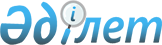 Об утверждении положений Республиканского государственного учреждения "Комитет технического регулирования и метрологии Министерства индустрии и инфраструктурного развития Республики Казахстан" и его территориальных подразделений
					
			Утративший силу
			
			
		
					Приказ Министра индустрии и инфраструктурного развития Республики Казахстан от 11 февраля 2019 года № 69. Утратил силу приказом и.о. Министра торговли и интеграции Республики Казахстан от 25 июля 2019 года № 9
      Сноска. Утратил силу приказом и.о. Министра торговли и интеграции РК от 25.07.2019 № 9.
      В соответствии с постановлением Правительства Республики Казахстан от 29 декабря 2018 года № 936 "О некоторых вопросах Министерства индустрии и инфраструктурного развития Республики Казахстан и внесении изменений и дополнений в некоторые решения Правительства Республики Казахстан" ПРИКАЗЫВАЮ:
      1. Утвердить:
      1) Положение Республиканского государственного учреждения "Комитет технического регулирования и метрологии Министерства индустрии и инфраструктурного развития Республики Казахстан" согласно приложению 1 к настоящему приказу;
      2) Положение Республиканского государственного учреждения "Департамент Комитета технического регулирования и метрологии Министерства индустрии и инфраструктурного развития Республики Казахстан по городу Астане" согласно приложению 2 к настоящему приказу;
      3) Положение Республиканского государственного учреждения "Департамент Комитета технического регулирования и метрологии Министерства индустрии и инфраструктурного развития Республики Казахстан по городу Алматы" согласно приложению 3 к настоящему приказу;
      4) Положение Республиканского государственного учреждения "Департамент Комитета технического регулирования и метрологии Министерства индустрии и инфраструктурного развития Республики Казахстан по Акмолинской области" согласно приложению 4 к настоящему приказу;
      5) Положение Республиканского государственного учреждения "Департамент Комитета технического регулирования и метрологии Министерства индустрии и инфраструктурного развития Республики Казахстан по Актюбинской области" согласно приложению 5 к настоящему приказу;
      6) Положение Республиканского государственного учреждения "Департамент Комитета технического регулирования и метрологии Министерства индустрии и инфраструктурного развития Республики Казахстан по Алматинской области" согласно приложению 6 к настоящему приказу;
      7) Положение Республиканского государственного учреждения "Департамент Комитета технического регулирования и метрологии Министерства индустрии и инфраструктурного развития Республики Казахстан по Атырауской области" согласно приложению 7 к настоящему приказу;
      8) Положение Республиканского государственного учреждения "Департамент Комитета технического регулирования и метрологии Министерства индустрии и инфраструктурного развития Республики Казахстан по Западно-Казахстанской области" согласно приложению 8 к настоящему приказу;
      9) Положение Республиканского государственного учреждения "Департамент Комитета технического регулирования и метрологии Министерства индустрии и инфраструктурного развития Республики Казахстан по Жамбылской области" согласно приложению 9 к настоящему приказу;
      10) Положение Республиканского государственного учреждения "Департамент Комитета технического регулирования и метрологии Министерства индустрии и инфраструктурного развития Республики Казахстан по Карагандинской области" согласно приложению 10 к настоящему приказу;
      11) Положение Республиканского государственного учреждения "Департамент Комитета технического регулирования и метрологии Министерства индустрии и инфраструктурного развития Республики Казахстан по Кустанайской области" согласно приложению 11 к настоящему приказу;
      12) Положение Республиканского государственного учреждения "Департамент Комитета технического регулирования и метрологии Министерства индустрии и инфраструктурного развития Республики Казахстан по Кзыл-ординской области" согласно приложению 12 к настоящему приказу;
      13) Положение Республиканского государственного учреждения "Департамент Комитета технического регулирования и метрологии Министерства индустрии и инфраструктурного развития Республики Казахстан по Мангистауской области" согласно приложению 13 к настоящему приказу;
      14) Положение Республиканского государственного учреждения "Департамент Комитета технического регулирования и метрологии Министерства индустрии и инфраструктурного развития Республики Казахстан по Туркестанской области" согласно приложению 14 к настоящему приказу;
      15) Положение Республиканского государственного учреждения "Департамент Комитета технического регулирования и метрологии Министерства индустрии и инфраструктурного развития Республики Казахстан по Павлодарской области" согласно приложению 15 к настоящему приказу;
      16) Положение Республиканского государственного учреждения "Департамент Комитета технического регулирования и метрологии Министерства индустрии и инфраструктурного развития Республики Казахстан по Северо-Казахстанской области" согласно приложению 16 к настоящему приказу;
      17) Положение Республиканского государственного учреждения "Департамент Комитета технического регулирования и метрологии Министерства индустрии и инфраструктурного развития Республики Казахстан по Восточно-Казахстанской области" согласно приложению 17 к настоящему приказу;
      18) Положение Республиканского государственного учреждения "Департамент Комитета технического регулирования и метрологии Министерства индустрии и инфраструктурного развития Республики Казахстан по городу Шымкент" согласно приложению 18 к настоящему приказу.
      2. Признать утратившими силу:
      1) Приказ исполняющего обязанности Министра по инвестициям и развитию Республики Казахстан от 27 декабря 2017 года № 900 "Об утверждении положений Республиканского государственного учреждения "Комитет технического регулирования и метрологии Министерства по инвестициям и развитию Республики Казахстан" и его территориальных подразделений" (опубликован 11 января 2018 года в Эталонном контрольном банке НПА РК);
      2) Приказ исполняющего обязанности Министра по инвестициям и развитию развития Республики Казахстан от 31 июля 2018 года № 547 "О внесении изменений и дополнений в приказ исполняющего обязанности Министра по инвестициям и развитию Республики Казахстан от 27 декабря 2017 года № 900 "Об утверждении положений Республиканского государственного учреждения "Комитет технического регулирования и метрологии Министерства по инвестициям и развитию Республики Казахстан" и его территориальных подразделениях" (опубликован 13 августа 2018 года в Эталонном контрольном банке НПА РК).
      3. Комитету технического регулирования и метрологии Министерства индустрии и инфраструктурного развития Республики Казахстан обеспечить:
      1) в течение десяти календарных дней со дня утверждения настоящего приказа направление его в электронной форме на казахском и русском языках в Республиканское государственное предприятие на праве хозяйственного ведения "Республиканский центр правовой информации" для официального опубликования и включения в Эталонный контрольный банк нормативных правовых актов Республики Казахстан;
      2) размещение настоящего приказа на интернет-ресурсе Министерства индустрии и инфраструктурного развития Республики Казахстан.
      4. Контроль за исполнением настоящего приказа возложить на курирующего вице-министра индустрии и инфраструктурного развития Республики Казахстан.
      5. Настоящий приказ вводится в действие со дня его подписания, за исключением:
      1) подпунктов 7), 10), 11), 18), 19), 22), 25), 26), 28), 29) пункта 15 приложения № 1 к Приказу, которые действуют до 11 апреля 2019 года в соответствии с Законом Республики Казахстан от 5 октября 2018 года "О внесении изменений и дополнений в некоторые законодательные акты Республики Казахстан по вопросам обеспечения единства измерений и стандартизации";
      2) подпунктов 16), 45), 46), 47), 48), 49), 53), 54), 55), 56), 58), 60), 61) пункта 15 приложения № 1 к Приказу, которые вводятся в действие с 11 апреля 2019 года в соответствии с законами Республики Казахстан от 5 октября 2018 года "О стандартизации" и "О внесении изменений и дополнений в некоторые законодательные акты Республики Казахстан по вопросам обеспечения единства измерений и стандартизации". Положение Республиканского государственного учреждения "Комитет технического регулирования и метрологии Министерства индустрии и инфраструктурного развития Республики Казахстан" 1. Общие положения
      1. Республиканское государственное учреждение "Комитет технического регулирования и метрологии Министерства индустрии и инфраструктурного развития Республики Казахстан" (далее - Комитет) является ведомством Министерства индустрии и инфраструктурного развития Республики Казахстан (далее – Министерство), осуществляющим регулятивные, реализационные и контрольные функции, а также участвующим в выполнении стратегических функций Министерства в сферах технического регулирования, стандартизации и обеспечения единства измерений, законодательства Республики Казахстан об аккредитации в области оценки соответствия и в сфере реализации ювелирных и других изделий из драгоценных металлов и драгоценных камней.
      2. Комитет осуществляет свою деятельность в соответствии с Конституцией Республики Казахстан, законами Республики Казахстан, актами Президента и Правительства Республики Казахстан, иными нормативными правовыми актами, а также настоящим Положением.
      3. Комитет является юридическим лицом в организационно-правовой форме государственного учреждения, имеет печати и штампы со своим наименованием на государственном языке, бланки установленного образца, счета в органах казначейства.
      4. Комитет вступает в гражданско-правовые отношения от собственного имени.
      5. Комитет выступает стороной гражданско-правовых отношений от имени государства, если он уполномочен на это.
      6. Комитет по вопросам своей компетенции принимает решения, оформляемые приказами руководителя Комитета.
      7. Структура и лимит штатной численности Комитета утверждаются Ответственным секретарем.
      8. Местонахождение Комитета: Республика Казахстан, 010000, город Астана, район Есиль, проспект Мәңгілік Ел, дом 11, здание "Эталонный центр".
      9. Полное наименование Комитета:
      на государственном языке – "Қазақстан Республикасы Индустрия және инфрақұрылымдық даму министрлігі Техникалық реттеу және метрология комитеті" республикалық мемлекеттік мекемесі;
      на русском языке – Республиканское государственное учреждение "Комитет технического регулирования и метрологии Министерства индустрии и инфраструктурного развития Республики Казахстан".
      10. Настоящее Положение является учредительным документом Комитета.
      11. Финансирование деятельности Комитета осуществляется из республиканского бюджета.
      12. Комитету не допускается вступать в договорные отношения с субъектами предпринимательства на предмет выполнения обязанностей, являющихся функциями Комитета.
      Если Комитету предоставлено право осуществлять приносящую доходы деятельность, то доходы, полученные от такой деятельности, направляются в доход республиканского бюджета. 2. Миссия, основные задачи, функции,  права и обязанности
      13. Миссия Комитета: обеспечение безопасности и качества продукции, услуг и процессов, предупреждение действий, вводящих в заблуждение относительно их безопасности и качества, защита прав и законных интересов граждан, юридических лиц и экономики Республики Казахстан от последствий недостоверных результатов измерений.
      14. Задачи: реализация государственной политики в сфере технического регулирования, стандартизации и обеспечения единства измерений, законодательства Республики Казахстан об аккредитации в области оценки соответствия и в сфере реализации ювелирных и других изделий из драгоценных металлов и драгоценных камней.
      15. Функции Комитета:
      1) разработка правил проведения конкурсов по выбору органа по аккредитации и квалификационных требований к органу по аккредитации;
      2) организация и проведение конкурсов по выбору органа по аккредитации в области оценки соответствия;
      3) организация анализа и проведение экспертизы проектов и технических регламентов на соответствие государственной политике в области технического регулирования и целям, предусмотренным пунктом 1 статьи 4 Закона Республики Казахстан "О техническом регулировании";
      4) взаимодействие с экспертными советами по разработке технических регламентов, физическими и юридическими лицами по вопросам технического регулирования;
      5) представление Республики Казахстан в международных и региональных организациях по стандартизации, метрологии, подтверждению соответствия и аккредитации, а также участие в работах по международной и региональной стандартизации, взаимному признанию результатов подтверждения соответствия;
      6) организация ведения реестра государственной системы технического регулирования;
      7) действовал до 11.04.2019 в соответствии с приказом Министра индустрии и инфраструктурного развития РК от 11.02.2019 № 69;


      8) обеспечение функционирования Информационного центра по техническим барьерам в торговле, санитарным и фитосанитарным мерам;
      9) организация и координирование работы по проведению государственного контроля за соблюдением требований, установленных техническими регламентами;
      10) действовал до 11.04.2019 в соответствии с приказом Министра индустрии и инфраструктурного развития РК от 11.02.2019 № 69;

      11) действовал до 11.04.2019 в соответствии с приказом Министра индустрии и инфраструктурного развития РК от 11.02.2019 № 69;


      12) разработка правил государственной системы технического регулирования;
      13) обеспечение организации работ по межлабораторным сравнительным испытаниям (сличению);
      14) ведение реестра иностранных и международных организаций, уведомивших о начале или прекращении осуществления деятельности по выдаче документов в сфере подтверждения соответствия иностранного образца на территории Республики Казахстан;
      15) участие в формировании государственной системы технического регулирования;
      16) разработка порядка и организация подготовки, переподготовки, повышения квалификации экспертов-аудиторов по подтверждению соответствия, аккредитации, определению страны происхождения товара, статуса товара Таможенного союза или иностранного товара и их аттестации, а также разработка разрешительных требований к ним;
      17) разработка изображения знака соответствия, технических требований к нему и порядка маркировки;
      18) действовал до 11.04.2019 в соответствии с приказом Министра индустрии и инфраструктурного развития РК от 11.02.2019 № 69;

      19) действовал до 11.04.2019 в соответствии с приказом Министра индустрии и инфраструктурного развития РК от 11.02.2019 № 69;


      20) создание консультативно-совещательных органов в интересах обеспечения безопасности продукции, процессов;
      21) формирование проекта плана по разработке технических регламентов;
      22) действовал до 11.04.2019 в соответствии с приказом Министра индустрии и инфраструктурного развития РК от 11.02.2019 № 69;


      23) утверждение государственных эталонов единиц величин;
      24) организация проведения научных исследований в области метрологии;
      25) действовал до 11.04.2019 в соответствии с приказом Министра индустрии и инфраструктурного развития РК от 11.02.2019 № 69;

      26) действовал до 11.04.2019 в соответствии с приказом Министра индустрии и инфраструктурного развития РК от 11.02.2019 № 69;


      27) организация и проведение государственного метрологического контроля;
      28) действовал до 11.04.2019 в соответствии с приказом Министра индустрии и инфраструктурного развития РК от 11.02.2019 № 69;

      29) действовал до 11.04.2019 в соответствии с приказом Министра индустрии и инфраструктурного развития РК от 11.02.2019 № 69;


      30) утверждение типа средств измерений, стандартных образцов;
      31) осуществление лицензирования по изготовлению Государственного Флага и Государственного Герба Республики Казахстан;
      32) разработка правил по определению страны происхождения товара и выдаче сертификата о происхождении товара и отмене его действия;
      33) разработка правил ввоза на территорию Республики Казахстан из стран, не входящих в Евразийский экономический союз, и вывоза с территории Республики Казахстан в эти страны драгоценных камней, ювелирных и других изделий;
      34) разработка правил ввоза на территорию Республики Казахстан и вывоза с территории Республики Казахстан необработанных природных алмазов с учетом схемы сертификации Кимберлийского процесса;
      35) осуществление государственного контроля в сферах:
      - технического регулирования;
      - обеспечения единства измерений;
      - законодательства Республики Казахстан об аккредитации в области оценки соответствия;
      - реализации ювелирных и других изделий из драгоценных металлов и драгоценных камней;
      36) разработка правил проведения экспертизы драгоценных камней, ювелирных и других изделий из драгоценных металлов и драгоценных камней;
      37) разработка проверочных листов, критериев оценки степени риска, полугодовых списков профилактического контроля с посещением в области технического регулирования, метрологии, законодательства Республики Казахстан об аккредитации в области оценки соответствия и в сфере реализации ювелирных и других изделий из драгоценных металлов и драгоценных камней;
      38) составление протоколов, рассмотрение дел об административных правонарушениях и наложение административных взысканий в порядке, установленном Кодексом Республики Казахстан об административных правонарушениях;
      39) ведение реестра саморегулируемых организаций в соответствующей сфере (отрасли);
      40) осуществление межрегиональной и межотраслевой координации и выполнение работ, направленных на обеспечение единства измерений времени и частоты и определение параметров вращения Земли;
      41) осуществление межрегиональной и межотраслевой координации и выполнение работ, связанных с разработкой и внедрением стандартных образцов;
      42) осуществление межрегиональной и межотраслевой координации и выполнение работ, связанных с разработкой и внедрением стандартных справочных данных о физических константах и свойствах веществ и материалов;
      43) осуществление экспертизы, согласования разработанных технических регламентов, согласование приостановления либо отмены действия технических регламентов, в том числе инициирование вопросов приостановления либо отмены действия технических регламентов отраслевыми государственными органами;
      44) осуществление верификации (проверку) обоснованности выдачи сертификатов о происхождении товара, достоверности содержащихся в них сведений, а также проведение проверок выполнения производителями критериев определения страны происхождения товаров на основании запросов уполномоченных органов страны ввоза товара;
      45) организация анализа и разработки национальных стандартов (за исключением военных национальных стандартов) и межгосударственных стандартов;
      46) регистрация национальных стандартов (за исключением военных национальных стандартов), национальных классификаторов технико-экономической информации и рекомендаций по стандартизации;
      47) проведение работ по включению национальных стандартов в перечни стандартов к соответствующим техническим регламентам Евразийского экономического союза;
      48) разработка правил присвоения международных идентификационных кодов изготовителям транспортных средств;
      49) разработка формы свидетельства о присвоении международного идентификационного кода изготовителю транспортного средства;
      50) разработка правил по определению страны происхождения товара, выдаче сертификата о происхождении товара и отмене его действия;
      51) подготовка предложений об отмене документов по вопросам подтверждения соответствия, изданных другими организациями, если они не отвечают требованиям государственной системы технического регулирования в соответствии с законодательством Республики Казахстан;
      52) утверждение национального плана стандартизации;
      53) разработка национальных стандартов и национальных классификаторов технико-экономической информации в установленном порядке;
      54) рассмотрение проектов документов по стандартизации и национального плана стандартизации;
      55) подготовка предложений по созданию технических комитетов по стандартизации;
      56) участие в работе технических комитетов по стандартизации и национального органа по стандартизации, международных организаций по стандартизации;
      57) утверждение национальных стандартов (за исключением военных национальных стандартов), национальных классификаторов технико-экономической информации, рекомендаций по стандартизации, а также изменений к ним;
      58) осуществление координации деятельности государственного научного метрологического центра;
      59) утверждение классификации эталонов единиц величин;
      60) утверждение и регистрация методик выполнения измерений и референтных методик выполнения измерений в реестре государственной системы обеспечения единства измерений;
      61) организация метрологической экспертизы проектов и изменений в действующие технические регламенты и перечней стандартов к ним, разработанных в рамках Евразийского экономического союза.
      Сноска. Пункт 15 с изменениями, внесенными приказом Министра индустрии и инфраструктурного развития РК от 11.02.2019 № 69 (порядок введения в действие см. п.5).


      16. Комитет осуществляет иные функции предусмотренные законодательством Республики Казахстан.
      17. В права Комитета входят:
      1) издание правовых актов в пределах своей компетенции;
      2) запрос и получение от структурных подразделений Министерства, государственных органов, организаций, их должностных лиц необходимой информации и материалов;
      3) внесение предложений по совершенствованию законодательства Республики Казахстан;
      4) проведение совещаний, семинаров, конференций, круглых столов, конкурсов и иные мероприятий по вопросам, входящим в компетенцию Комитета;
      5) создание консультативно-совещательных органов (рабочих групп, комиссий, советов) по курируемым направлениям деятельности;
      6) привлечение соответствующих специалистов для участия в экспертизах по вопросам, отнесенным к своей компетенции и дача заключений;
      7) создание апелляционной комиссии для рассмотрения жалоб (апелляций);
      8) осуществление иных прав, предусмотренных действующим законодательством Республики Казахстан.
      В обязанности Комитета входит:
      1) обеспечение реализации возложенных на Комитет задач и функций;
      2) соблюдение законодательства Республики Казахстан, прав и охраняемых законом интересы физических и юридических лиц;
      3) подготовка разъяснений по вопросам, входящим в компетенцию Комитета;
      4) представление необходимых материалов и справок в пределах своей компетенции и в рамках законодательства в случае официального запроса об этом структурными подразделениями Министерства и государственными органами;
      5) обеспечение сохранности государственной собственности, находящейся на балансе Комитета;
      6) ведение бухгалтерского учета в соответствии с действующим законодательством;
      7) составление и предоставление в установленные сроки бухгалтерскую и финансовую отчетность в Министерство;
      8) обеспечение полного, своевременного и эффективного использования бюджетных средств, выделенных Комитету;
      9) проведение процедуры государственных закупок в соответствии с законодательством Республики Казахстан. 3. Организация деятельности Комитета
      18. Комитет возглавляет Председатель – Главный государственный инспектор Республики Казахстан по государственному контролю в области технического регулирования и метрологии, аккредитации в области оценки соответствия и в сфере реализации ювелирных и других изделий из драгоценных металлов и драгоценных камней, назначаемый на должность и освобождаемый от должности в порядке, установленном законодательством Республики Казахстан.
      19. Председатель имеет заместителей, которые являются заместителями Главного государственного инспектора Республики Казахстан по государственному контролю в области технического регулирования и метрологии, аккредитации в области оценки соответствия и в сфере реализации ювелирных и других изделий из драгоценных металлов и драгоценных камней, назначаемых на должности и освобождаемых от должностей в установленном законодательством порядке.
      20. Председатель Комитета представляет руководству Министерства предложения по структуре и штатному расписанию Комитета.
      21. Председатель Комитета осуществляет общее руководство деятельностью Комитета и несет персональную ответственность за выполнение возложенных на Комитет задач и осуществление им своих функций.
      22. В этих целях Председатель Комитета:
      1) определяет обязанности и полномочия своих заместителей, руководителей структурных подразделений и работников Комитета;
      2) в пределах своей компетенции издает приказы;
      3) назначает на должности и освобождает от должностей работников Комитета, за исключением работников, вопросы трудовых отношений которых отнесены к компетенции вышестоящих государственных органов и должностных лиц;
      4) решает вопросы командирования, предоставления отпусков, оказания материальной помощи, подготовки (переподготовки), повышения квалификации, поощрения, выплаты надбавок и премирования, а также дисциплинарной ответственности работников Комитета, за исключением работников, вопросы трудовых отношений которых отнесены к компетенции вышестоящих государственных органов и должностных лиц;
      5) представляет Комитет в государственных органах и иных организациях в соответствии с действующим законодательством;
      6) утверждает положения о структурных подразделениях Комитета;
      7) в случаях фиксирования коррупционных правонарушений либо действий, способствующих возникновению коррупционных деяний, информирует об этом руководство Министерства;
      8) обеспечивает соблюдение сотрудниками Комитета норм служебной этики государственных служащих;
      9) принимает меры, направленные на противодействие коррупции в Комитете, и несет персональную ответственность за принятие антикоррупционных мер;
      10) несет персональную ответственность за реализацию республиканских бюджетных программ и осуществление деятельности в сфере государственных закупок;
      11) рассматривает жалобы физических и юридических лиц на акты по результатам проверок предписания об устранении нарушений и постановления по делам об административных правонарушениях и принимает по ним решения, а также делегирует такие полномочия своим заместителям.
      12) принимает решения по другим вопросам, отнесенным к его компетенции.
      Исполнение полномочий Председателя Комитета в период его отсутствия осуществляется лицом, его замещающим в соответствии с действующим законодательством.
      23. Заместитель Председателя Комитета:
      1) координирует деятельность структурных подразделений Комитета в пределах своих полномочий;
      2) осуществляет иные функции, возложенные на него Председателем Комитета.
      24. Комитет имеет территориальные органы согласно перечню к настоящему Положению. 4. Имущество Комитета
      25. Комитет может иметь на праве оперативного управления обособленное имущество в случаях, предусмотренных законодательством.
      26. Имущество, закрепленное за Комитетом, относится к республиканской собственности.
      27. Комитет самостоятельно не отчуждает или иным способом не распоряжается закрепленным за ним имуществом и имуществом, приобретенным за счет средств, выделенных ему по плану финансирования, если иное не установлено законодательством. 5. Реорганизация и упразднение Комитета
      28. Реорганизация и ликвидация Комитета осуществляются в соответствии с гражданским законодательством Республики Казахстан. Перечень территориальных подразделений Республиканского государственного учреждения "Комитет технического регулирования и метрологии Министерства индустрии и инфраструктурного развития Республики Казахстан"
      1. Республиканское государственное учреждение "Департамент Комитета технического регулирования и метрологии Министерства индустрии и инфраструктурного развития Республики Казахстан по городу Астане".
      2. Республиканское государственное учреждение "Департамент Комитета технического регулирования и метрологии Министерства индустрии и инфраструктурного развития Республики Казахстан по городу Алматы".
      3. Республиканское государственное учреждение "Департамент Комитета технического регулирования и метрологии Министерства индустрии и инфраструктурного развития Республики Казахстан по Акмолинской области".
      4. Республиканское государственное учреждение "Департамент Комитета технического регулирования и метрологии Министерства индустрии и инфраструктурного развития Республики Казахстан по Актюбинской области".
      5. Республиканское государственное учреждение "Департамент Комитета технического регулирования и метрологии Министерства индустрии и инфраструктурного развития Республики Казахстан по Алматинской области".
      6. Республиканское государственное учреждение "Департамент Комитета технического регулирования и метрологии Министерства индустрии и инфраструктурного развития Республики Казахстан по Атырауской области".
      7. Республиканское государственное учреждение "Департамент Комитета технического регулирования и метрологии Министерства индустрии и инфраструктурного развития Республики Казахстан по Западно-Казахстанской области".
      8. Республиканское государственное учреждение "Департамент Комитета технического регулирования и метрологии Министерства индустрии и инфраструктурного развития Республики Казахстан по Жамбылской области".
      9. Республиканское государственное учреждение "Департамент Комитета технического регулирования и метрологии Министерства индустрии и инфраструктурного развития Республики Казахстан по Карагандинской области".
      10. Республиканское государственное учреждение "Департамент Комитета технического регулирования и метрологии Министерства индустрии и инфраструктурного развития Республики Казахстан по Костанайской области".
      11. Республиканское государственное учреждение "Департамент Комитета технического регулирования и метрологии Министерства индустрии и инфраструктурного развития Республики Казахстан по Кызылординской области".
      12. Республиканское государственное учреждение "Департамент Комитета технического регулирования и метрологии Министерства индустрии и инфраструктурного развития Республики Казахстан по Мангистауской области".
      13. Республиканское государственное учреждение "Департамент Комитета технического регулирования и метрологии Министерства индустрии и инфраструктурного развития Республики Казахстан по Туркестанской области".
      14. Республиканское государственное учреждение "Департамент Комитета технического регулирования и метрологии Министерства индустрии и инфраструктурного развития Республики Казахстан по Павлодарской области".
      15. Республиканское государственное учреждение "Департамент Комитета технического регулирования и метрологии Министерства индустрии и инфраструктурного развития Республики Казахстан по Северо-Казахстанской области".
      16. Республиканское государственное учреждение "Департамент Комитета технического регулирования и метрологии Министерства индустрии и инфраструктурного развития Республики Казахстан по Восточно-Казахстанской области".
      17. Республиканское государственное учреждение "Департамент Комитета технического регулирования и метрологии Министерства индустрии и инфраструктурного развития Республики Казахстан по городу Шымкент". Положение Республиканского государственного учреждения "Департамент Комитета технического регулирования и метрологии Министерства индустрии и инфраструктурного развития Республики Казахстан по городу Астане" 1. Общие положения
      1. Республиканское государственное учреждение "Департамент Комитета технического регулирования и метрологии Министерства индустрии и инфраструктурного развития Республики Казахстан по городу Астане" (далее – Департамент), является территориальным подразделением Республиканского государственного учреждения "Комитет технического регулированияи метрологии Министерства индустрии и инфраструктурного развития Республики Казахстан" (далее - Комитет).
      2. Департамент осуществляет свою деятельность в соответствии с Конституцией Республики Казахстан, законами Республики Казахстан, актами Президента и Правительства Республики Казахстан, иными нормативными правовыми актами, а также настоящим Положением.
      3. Департамент является юридическим лицом в организационно-правовой форме государственного учреждения, имеет печати и штампы со своим наименованием на государственном языке, бланки установленного образца, в соответствии с законодательством Республики Казахстан.
      4. Департамент вступает в гражданско-правовые отношения от собственного имени или от имени Комитета, если он уполномочен на это.
      5. Департамент по вопросам своей компетенции принимает решения, оформляемые приказами руководителя Департамента.
      6. Структура и штатная численность территориального органа утверждается ответственным секретарем Министерства индустрии и инфраструктурного развития Республики Казахстан по согласованию с Министром индустрии и инфраструктурного развития Республики Казахстан.
      7. Полное название Департамента:
      на государственном языке – "Қазақстан Республикасы Индустрия және инфрақұрылымдық даму министрлігі Техникалық реттеу және метрология комитетінің Астана қаласы бойынша департаменті" республикалық мемлекеттік мекемесі;
      на русском языке – Республиканское государственное учреждение "Департамент Комитета технического регулирования и метрологии Министерства индустрии и инфраструктурного развития Республики Казахстан по городу Астане".
      8. Местонахождение Департамента: 010000, Республика Казахстан, город Астана, проспект Мәңгілік Ел, дом 11, здание "Эталонный центр".
      9. Учредителем Департамента является государство в лице Правительства Республики Казахстан.
      10. Финансирование деятельности Департамента осуществляется за счет средств республиканского бюджета.
      11. Если Департаменту законодательными актами предоставлено право осуществлять приносящую доходы деятельность, то доходы, полученные от такой деятельности, направляются в доход государственного бюджета.
      12. Департаменту запрещается вступать в договорные отношения с субъектами предпринимательства на предмет выполнения обязанностей, являющихся функциями Департамента. 2. Основные задачи, функции, права и обязанности Департамента
      13. Задачей Департамента является реализация государственной политики и осуществление государственного контроля в сферах технического регулирования, обеспечения единства измерений, аккредитации в области оценки соответствия и реализации ювелирных и других изделий из драгоценных металлов и драгоценных камней.
      14. Функции Департамента:
      1) организация и проведение государственного метрологического контроля;
      2) осуществление государственного контроля в области технического регулирования, за исключением сферы безопасности пищевой продукции;
      3) осуществление государственного контроля за соблюдением законодательства Республики Казахстан об аккредитации в области оценки соответствия;
      4) осуществление государственного контроля при ввозе на территорию Республики Казахстан из стран, не входящих в Евразийский экономический союз, и вывозе с территории Республики Казахстан в эти страны драгоценных камней, ювелирных и других изделий из драгоценных металлов и драгоценных камней, монет из драгоценных металлов; 
      5) осуществление государственного контроля в сфере реализации ювелирных и других изделий; 
      6) выдача акта государственного контроля на каждую партию товара при ввозе на территорию Республики Казахстан из стран, не входящих в Евразийский экономический союз, и вывозе с территории Республики Казахстан в эти страны драгоценных камней, ювелирных и других изделий из драгоценных металлов и драгоценных камней, монет из драгоценных металлов; 
      7) принятие документа о постановке на специальный учет индивидуальных предпринимателей и юридических лиц о начале или прекращении деятельности по осуществлению ввоза на территорию Республики Казахстан из стран, не входящих в Евразийский экономический союз, и вывоза с территории Республики Казахстан в эти страны драгоценных камней, ювелирных и других изделий из драгоценных металлов и драгоценных камней;
      8) выдача сертификата международной схемы сертификации необработанных природных алмазов (сертификат Кимберлийского процесса);
      9) составление протоколов, рассмотрение дел об административных правонарушениях и наложение административных взысканий в порядке, установленном Кодексом Республики Казахстан об административных правонарушениях;
      10) осуществление разрешительного контроля соответствия заявителя квалификационным или разрешительным требованиям до выдачи разрешения и (или) приложения к разрешению в порядке иной формы контроля с возможностью посещения проверяемого лица, по результатам которой принимается решение о соответствии или несоответствии заявителя квалификационным или разрешительным требованиям;
      11) осуществление разрешительного контроля соблюдения лицензиатами и владельцами разрешений второй категории законодательства Республики Казахстан о разрешениях и уведомлениях после выдачи разрешения и (или) приложения к разрешению (в процессе осуществления деятельности) в соответствии с Предпринимательским кодексом Республики Казахстан и Законом Республики Казахстан "О Национальном Банке Республики Казахстан" посредством проверок;
      12) взаимодействие с экспертными советами по разработке технических регламентов, физическими и юридическими лицами по вопросам технического регулирования;
      13) подготовка предложений по созданию консультативно-совещательных органов в интересах обеспечения безопасности продукции, процессов;
      14) внесение предложений по формированию плана по разработке технических регламентов.
      15. Права и обязанности Департамента:
      1) запрашивает и получает в установленном законодательством порядке от государственных органов, организаций, их должностных лиц, а также физических и юридических лиц необходимую информацию и материалы;
      2) осуществляет иные права и обязанности в соответствии с законодательством Республики Казахстан. 3. Организация деятельности Департамента
      16. Департамент возглавляет руководитель, назначаемый на должность и освобождаемый от должности Ответственным секретарем Министерства индустрии и инфраструктурного развития Республики Казахстан.
      17. Вопросы предоставления отпусков, оказания материальной помощи, подготовки (переподготовки), повышения квалификации, поощрения, выплаты надбавок и премирования Руководителя Департамента оформляются приказом Ответственного секретаря Министерства индустрии и инфраструктурного развития Республики Казахстан.
      18. Руководитель имеет заместителей, назначаемых на должность и освобождаемых от должности Ответственным секретарем Министерства индустрии и инфраструктурного развития Республики Казахстан.
      19. Руководитель организует и руководит работой Департамента и несет персональную ответственность за выполнение возложенных на Департамент задач и осуществление им своих функций.
      20. В этих целях Руководитель:
      1) определяет обязанности и ответственность своих заместителей и работников структурных подразделений Департамента;
      2) назначает и освобождает от должности работников Департамента, за исключением своих заместителей;
      3) налагает дисциплинарные взыскания и применяет меры поощрения на работников Департамента, за исключением своих заместителей;
      4) представляет интересы Департамента в других государственных органах и иных организациях;
      5) подписывает приказы Департамента;
      6) утверждает план работы Департамента;
      7) несет персональную ответственность за соблюдение требований законодательства по противодействию коррупции.
      8) несет персональную ответственность за формирование списков профилактического контроля с посещением
      9) осуществляет иные полномочия в соответствии с законодательством Республики Казахстан. 4. Имущество Департамента
      21. Департамент имеет на праве оперативного управления обособленное имущество в случаях, предусмотренных законодательством.
      22. Имущество, закрепленное за Департаментом, относится к республиканской собственности.
      23. Департамент самостоятельно не отчуждает или иным способом не распоряжается закрепленным за ним имуществом и имуществом, приобретенным за счет средств, выделенных ему по плану финансирования, если иное не установлено законодательством. 5. Реорганизация и упразднение Департамента
      24. Реорганизация и ликвидация Департамента осуществляются в соответствии с гражданским законодательством Республики Казахстан. Положение Республиканского государственного учреждения "Департамент Комитета технического регулирования и метрологии Министерства индустрии и инфраструктурного развития Республики Казахстан по городу Алматы" 1. Общие положения
      1. Республиканское государственное учреждение "Департамент Комитета технического регулирования и метрологии Министерства индустрии и инфраструктурного развития Республики Казахстан по городу Алматы" (далее – Департамент), является территориальным подразделением Республиканского государственного учреждения "Комитет технического регулирования и метрологии Министерства индустрии и инфраструктурного развития Республики Казахстан" (далее - Комитет).
      2. Департамент осуществляет свою деятельность в соответствии с Конституцией Республики Казахстан, законами Республики Казахстан, актами Президента и Правительства Республики Казахстан, иными нормативными правовыми актами, а также настоящим Положением.
      3. Департамент является юридическим лицом в организационно-правовой форме государственного учреждения, имеет печати и штампы со своим наименованием на государственном языке, бланки установленного образца, в соответствии с законодательством Республики Казахстан.
      4. Департамент вступает в гражданско-правовые отношения от собственного имени или от имени Комитета, если он уполномочен на это.
      5. Департамент по вопросам своей компетенции принимает решения, оформляемые приказами руководителя Департамента.
      6. Структура и штатная численность территориального органа утверждается ответственным секретарем Министерства индустрии и инфраструктурного развития Республики Казахстан по согласованию с Министром индустрии и инфраструктурного развития Республики Казахстан.
      7. Полное наименование Департамента:
      на государственном языке – "Қазақстан Республикасы Индустрия және инфрақұрылымдық даму министрлігі Техникалық реттеу және метрология комитетінің Алматы қаласы бойынша департаменті" республикалық мемлекеттік мекемесі;
      на русском языке – Республиканское государственное учреждение "Департамент Комитета технического регулирования и метрологии Министерства индустрии и инфраструктурного развития Республики Казахстан по городу Алматы".
      8. Местонахождение Департамента: 050040, город Алматы, улица Жандосова, 2.
      9. Учредителем Департамента является государство в лице Правительства Республики Казахстан.
      10. Финансирование деятельности Департамента осуществляется за счет средств республиканского бюджета.
      11. Если Департаменту законодательными актами предоставлено право осуществлять приносящую доходы деятельность, то доходы, полученные от такой деятельности, направляются в доход государственного бюджета.
      12. Департаменту запрещается вступать в договорные отношения с субъектами предпринимательства на предмет выполнения обязанностей, являющихся функциями Департамента. 2. Основные задачи, функции,  права и обязанности Департамента
      13. Задачей Департамента является реализация государственной политики и осуществления государственного контроля в сферах технического регулирования, обеспечения единства измерений, аккредитации в области оценки соответствия и реализации ювелирных и других изделий из драгоценных металлов и драгоценных камней.
      14. Функции Департамента:
      1) организация и проведение государственного метрологического контроля;
      2) осуществление государственного контроля в области технического регулирования, за исключением сферы безопасности пищевой продукции;
      3) осуществление контроля за соблюдением законодательства Республики Казахстан об аккредитации в области оценки соответствия;
      4) осуществление государственного контроля при ввозе на территорию Республики Казахстан из стран, не входящих в Евразийский экономический союз, и вывозе с территории Республики Казахстан в эти страны драгоценных камней, ювелирных и других изделий из драгоценных металлов и драгоценных камней, монет из драгоценных металлов; 
      5) осуществление государственного контроля в сфере реализации ювелирных и других изделий; 
      6) выдача акта государственного контроля на каждую партию товара при ввозе на территорию Республики Казахстан из стран, не входящих в Евразийский экономический союз, и вывозе с территории Республики Казахстан в эти страны драгоценных камней, ювелирных и других изделий из драгоценных металлов и драгоценных камней, монет из драгоценных металлов; 
      7) принятие документа о постановке на специальный учет индивидуальных предпринимателей и юридических лиц о начале или прекращении деятельности по осуществлению ввоза на территорию Республики Казахстан из стран, не входящих в Евразийский экономический союз, и вывоза с территории Республики Казахстан в эти страны драгоценных камней, ювелирных и других изделий из драгоценных металлов и драгоценных камней; 
      8) выдача сертификата международной схемы сертификации необработанных природных алмазов (сертификат Кимберлийского процесса);
      9) составление протоколов, рассмотрение дел об административных правонарушениях и наложение административных взысканий в порядке, установленном Кодексом Республики Казахстан об административных правонарушениях;
      10) осуществление разрешительного контроля соответствия заявителя квалификационным или разрешительным требованиям до выдачи разрешения и (или) приложения к разрешению в порядке иной формы контроля с возможностью посещения проверяемого лица, по результатам которой принимается решение о соответствии или несоответствии заявителя квалификационным или разрешительным требованиям;
      11) осуществление разрешительного контроля соблюдения лицензиатами и владельцами разрешений второй категории законодательства Республики Казахстан о разрешениях и уведомлениях после выдачи разрешения и (или) приложения к разрешению (в процессе осуществления деятельности) в соответствии с Предпринимательским кодексом Республики Казахстан и Законом Республики Казахстан "О Национальном Банке Республики Казахстан" посредством проверок;
      12) взаимодействие с экспертными советами по разработке технических регламентов, физическими и юридическими лицами по вопросам технического регулирования;
      13) подготовка предложений по созданию консультативно-совещательных органов в интересах обеспечения безопасности продукции, процессов;
      14) внесение предложений по формированию плана по разработке технических регламентов.
      15. Права и обязанности Департамента:
      1) запрашивает и получает в установленном законодательством порядке от государственных органов, организаций, их должностных лиц, а также физических и юридических лиц необходимую информацию и материалы;
      2) осуществляет иные права и обязанности в соответствии с законодательством Республики Казахстан. 3. Организация деятельности Департамента
      16. Департамент возглавляет руководитель, назначаемый на должность и освобождаемый от должности Ответственным секретарем Министерства индустрии и инфраструктурного развития Республики Казахстан.
      17. Вопросы предоставления отпусков, оказания материальной помощи, подготовки (переподготовки), повышения квалификации, поощрения, выплаты надбавок и премирования Руководителя Департамента оформляются приказом Ответственного секретаря Министерства индустрии и инфраструктурного развития Республики Казахстан.
      18. Руководитель имеет заместителей, назначаемых на должность и освобождаемых от должности Ответственным секретарем Министерства индустрии и инфраструктурного развития Республики Казахстан.
      19. Руководитель организует и руководит работой Департамента и несет персональную ответственность за выполнение возложенных на Департамент задач и осуществление им своих функций.
      20. В этих целях Руководитель:
      1) определяет обязанности и ответственность своих заместителей и работников структурных подразделений Департамента;
      2) назначает и освобождает от должности работников Департамента, за исключением своих заместителей;
      3) налагает дисциплинарные взыскания и применяет меры поощрения на работников Департамента, за исключением своих заместителей;
      4) представляет интересы Департамента в других государственных органах и иных организациях;
      5) подписывает приказы Департамента;
      6) утверждает план работы Департамента;
      7) несет персональную ответственность за соблюдение требований законодательства по противодействию коррупции.
      8) несет персональную ответственность за формирование списков профилактического контроля с посещением.
      9) осуществляет иные полномочия в соответствии с законодательством Республики Казахстан. 4. Имущество Департамента
      21. Департамент имеет на праве оперативного управления обособленное имущество в случаях, предусмотренных законодательством.
      22. Имущество, закрепленное за Департаментом, относится к республиканской собственности.
      23. Департамент самостоятельно не отчуждает или иным способом не распоряжается закрепленным за ним имуществом и имуществом, приобретенным за счет средств, выделенных ему по плану финансирования, если иное не установлено законодательством. 5. Реорганизация и упразднение Департамента
      24. Реорганизация и ликвидация Департамента осуществляются в соответствии с гражданским законодательством Республики Казахстан. Положение Республиканского государственного учреждения "Департамент Комитета технического регулирования и метрологии Министерства индустрии и инфраструктурного развития Республики Казахстан по Акмолинской области" 1. Общие положения
      1. Республиканское государственное учреждение "Департамент Комитета технического регулирования и метрологии Министерства индустрии и инфраструктурного развития Республики Казахстан по Акмолинской области" (далее – Департамент), является территориальным подразделением Республиканского государственного учреждения "Комитет технического регулирования и метрологии Министерства индустрии и инфраструктурного развития Республики Казахстан" (далее - Комитет).
      2. Департамент осуществляет свою деятельность в соответствии с Конституцией Республики Казахстан, законами Республики Казахстан, актами Президента и Правительства Республики Казахстан, иными нормативными правовыми актами, а также настоящим Положением.
      3. Департамент является юридическим лицом в организационно-правовой форме государственного учреждения, имеет печати и штампы со своим наименованием на государственном языке, бланки установленного образца, в соответствии с законодательством Республики Казахстан.
      4. Департамент вступает в гражданско-правовые отношения от собственного имени или от имени Комитета, если он уполномочен на это.
      5. Департамент по вопросам своей компетенции принимает решения, оформляемые приказами руководителя Департамента.
      6. Структура и штатная численность территориального органа утверждается ответственным секретарем Министерства индустрии и инфраструктурного развития Республики Казахстан по согласованию с Министром индустрии и инфраструктурного развития Республики Казахстан.
      7. Полное название Департамента:
      на государственном языке – "Қазақстан Республикасы Индустрия және инфрақұрылымдық даму министрлігі Техникалық реттеу және метрология комитетінің Ақмола облысы бойынша департаменті" республикалық мемлекеттік мекемесі;
      на русском языке – Республиканское государственное учреждение "Департамент Комитета технического регулирования и метрологии Министерства индустрии и инфраструктурного развития Республики Казахстан по Акмолинской области".
      8. Местонахождение Департамента: 020000, Республика Казахстан, Акмолинская область, город Кокшетау, улица Ауельбекова, 117.
      9. Учредителем Департамента является государство в лице Правительства Республики Казахстан.
      10. Финансирование деятельности Департамента осуществляется за счет средств республиканского бюджета.
      11. Если Департаменту законодательными актами предоставлено право осуществлять приносящую доходы деятельность, то доходы, полученные от такой деятельности, направляются в доход государственного бюджета.
      12. Департаменту запрещается вступать в договорные отношения с субъектами предпринимательства на предмет выполнения обязанностей, являющихся функциями Департамента. 2. Основные задачи, функции, права и обязанности Департамента
      13. Задача: контроль в сфере технического регулирования, обеспечения единства измерений, законодательства Республики Казахстан об аккредитации в области оценки соответствия и в сфере реализации ювелирных и других изделий из драгоценных металлов и драгоценных камней.
      14. Функции:
      1) организация и проведение государственного метрологического контроля;
      2) осуществление государственного контроля в области технического регулирования, за исключением сферы безопасности пищевой продукции;
      3) осуществление контроля за соблюдением законодательства Республики Казахстан об аккредитации в области оценки соответствия;
      4) осуществление государственного контроля при ввозе на территорию Республики Казахстан из стран, не входящих в Евразийский экономический союз, и вывозе с территории Республики Казахстан в эти страны драгоценных камней, ювелирных и других изделий из драгоценных металлов и драгоценных камней, монет из драгоценных металлов; 
      5) осуществление государственного контроля в сфере реализации ювелирных и других изделий; 
      6) выдача акта государственного контроля на каждую партию товара при ввозе на территорию Республики Казахстан из стран, не входящих в Евразийский экономический союз, и вывозе с территории Республики Казахстан в эти страны драгоценных камней, ювелирных и других изделий из драгоценных металлов и драгоценных камней, монет из драгоценных металлов; 
      7) выдача документа о постановке на специальный учет индивидуальных предпринимателей и юридических лиц о начале или прекращении деятельности по осуществлению ввоза на территорию Республики Казахстан из стран, не входящих в Евразийский экономический союз, и вывоза с территории Республики Казахстан в эти страны драгоценных камней, ювелирных и других изделий из драгоценных металлов и драгоценных камней; 
      8) выдача сертификата международной схемы сертификации необработанных природных алмазов (сертификат Кимберлийского процесса);
      9) составление протоколов, рассмотрение дел об административных правонарушениях и наложение административных взысканий в порядке, установленном Кодексом Республики Казахстан об административных правонарушениях;
      10) осуществление разрешительного контроля соответствия заявителя квалификационным или разрешительным требованиям до выдачи разрешения и (или) приложения к разрешению в порядке иной формы контроля с возможностью посещения проверяемого лица, по результатам которой принимается решение о соответствии или несоответствии заявителя квалификационным или разрешительным требованиям;
      11) осуществление разрешительного контроля соблюдения лицензиатами и владельцами разрешений второй категории законодательства Республики Казахстан о разрешениях и уведомлениях после выдачи разрешения и (или) приложения к разрешению (в процессе осуществления деятельности) в соответствии с Предпринимательским кодексом Республики Казахстан и Законом Республики Казахстан "О Национальном Банке Республики Казахстан" посредством проверок;
      12) взаимодействие с экспертными советами по разработке технических регламентов, физическими и юридическими лицами по вопросам технического регулирования;
      13) подготовка предложений по созданию консультативно-совещательных органов в интересах обеспечения безопасности продукции, процессов;
      14) внесение предложений по формированию плана по разработке технических регламентов.
      15. Права и обязанности Департамента:
      1) запрашивает и получает от государственных органов, организаций, их должностных лиц необходимую информацию и материалы;
      2) осуществляет иные права и обязанности в соответствии с законодательством Республики Казахстан. 3. Организация деятельности Департамента
      16. Департамент возглавляет руководитель, назначаемый на должность и освобождаемый от должности Ответственным секретарем Министерства индустрии и инфраструктурного развития Республики Казахстан.
      17. Вопросы предоставления отпусков, оказания материальной помощи, подготовки (переподготовки), повышения квалификации, поощрения, выплаты надбавок и премирования Руководителя Департамента оформляются приказом Ответственного секретаря Министерства индустрии и инфраструктурного развития Республики Казахстан.
      18. Руководитель организует и руководит работой Департамента и несет персональную ответственность за выполнение возложенных на Департамент задач и осуществление им своих функций.
      19. В этих целях Руководитель:
      1) определяет обязанности и ответственность работников Департамента;
      2) назначает и освобождает от должности работников Департамента;
      3) налагает дисциплинарные взыскания и применяет меры поощрения на работников Департамента;
      4) представляет интересы Департамента в других государственных органах и иных организациях;
      5) подписывает приказы Департамента;
      6) утверждает план работы Департамента;
      7) осуществляет иные полномочия в соответствии с законодательством Республики Казахстан. 4. Имущество Департамента
      20. Департамент имеет на праве оперативного управления обособленное имущество в случаях, предусмотренных законодательством.
      21. Имущество, закрепленное за Департаментом, относится к республиканской собственности.
      22. Департамент самостоятельно не отчуждает или иным способом не распоряжается закрепленным за ним имуществом и имуществом, приобретенным за счет средств, выделенных ему по плану финансирования, если иное не установлено законодательством. 5. Реорганизация и упразднение Департамента
      23. Реорганизация и ликвидация Департамента осуществляются в соответствии с гражданским законодательством Республики Казахстан. Положение Республиканского государственного учреждения "Департамент Комитета технического регулирования и метрологии Министерства индустрии и инфраструктурного развития Республики Казахстан по Актюбинской области" 1. Общие положения
      1. Республиканское государственное учреждение "Департамент Комитета технического регулирования и метрологии Министерства индустрии и инфраструктурного развития Республики Казахстан по Актюбинской области" (далее – Департамент), является территориальным подразделением Республиканского государственного учреждения "Комитет технического регулирования и метрологии Министерства индустрии и инфраструктурного развития Республики Казахстан" (далее - Комитет).
      2. Департамент осуществляет свою деятельность в соответствии с Конституцией Республики Казахстан, законами Республики Казахстан, актами Президента и Правительства Республики Казахстан, иными нормативными правовыми актами, а также настоящим Положением.
      3. Департамент является юридическим лицом в организационно-правовой форме государственного учреждения, имеет печати и штампы со своим наименованием на государственном языке, бланки установленного образца, в соответствии с законодательством Республики Казахстан.
      4. Департамент вступает в гражданско-правовые отношения от собственного имени или от имени Комитета, если он уполномочен на это.
      5. Департамент по вопросам своей компетенции принимает решения, оформляемые приказами руководителя Департамента.
      6. Структура и штатная численность территориального органа утверждается ответственным секретарем Министерства индустрии и инфраструктурного развития Республики Казахстан по согласованию с Министром индустрии и инфраструктурного развития Республики Казахстан.
      7. Полное название Департамента:
      на государственном языке – "Қазақстан Республикасы Индустрия және инфрақұрылымдық даму министрлігі Техникалық реттеу және метрология комитетінің Ақтөбе облысы бойынша департаменті" республикалық мемлекеттік мекемесі;
      на русском языке – Республиканское государственное учреждение "Департамент Комитета технического регулирования и метрологии Министерства индустрии и инфраструктурного развития Республики Казахстан по Актюбинской области".
      8. Местонахождение Департамента: 030020, город Актобе, улица Киселева, дом 1 "Б".
      9. Учредителем Департамента является государство в лице Правительства Республики Казахстан.
      10. Финансирование деятельности Департамента осуществляется за счет средств республиканского бюджета.
      11. Если Департаменту законодательными актами предоставлено право осуществлять приносящую доходы деятельность, то доходы, полученные от такой деятельности, направляются в доход государственного бюджета.
      12. Департаменту запрещается вступать в договорные отношения с субъектами предпринимательства на предмет выполнения обязанностей, являющихся функциями Департамента. 2. Основные задачи, функции, права и обязанности Департамента
      13. Задачей Департамента является реализация государственной политики и осуществления государственного контроля в сферах технического регулирования, обеспечения единства измерений, аккредитации в области оценки соответствия и реализации ювелирных и других изделий из драгоценных металлов и драгоценных камней.
      14. Функции Департамента:
      1) организация и проведение государственного метрологического контроля;
      2) осуществление государственного контроля в области технического регулирования, за исключением сферы безопасности пищевой продукции;
      3) осуществление контроля за соблюдением законодательства Республики Казахстан об аккредитации в области оценки соответствия;
      4) осуществление государственного контроля при ввозе на территорию Республики Казахстан из стран, не входящих в Евразийский экономический союз, и вывозе с территории Республики Казахстан в эти страны драгоценных камней, ювелирных и других изделий из драгоценных металлов и драгоценных камней, монет из драгоценных металлов; 
      5) осуществление государственного контроля в сфере реализации ювелирных и других изделий; 
      6) выдача акта государственного контроля на каждую партию товара при ввозе на территорию Республики Казахстан из стран, не входящих в Евразийский экономический союз, и вывозе с территории Республики Казахстан в эти страны драгоценных камней, ювелирных и других изделий из драгоценных металлов и драгоценных камней, монет из драгоценных металлов; 
      7) принятие документа о постановке на специальный учет индивидуальных предпринимателей и юридических лиц о начале или прекращении деятельности по осуществлению ввоза на территорию Республики Казахстан из стран, не входящих в Евразийский экономический союз, и вывоза с территории Республики Казахстан в эти страны драгоценных камней, ювелирных и других изделий из драгоценных металлов и драгоценных камней; 
      8) выдача сертификата международной схемы сертификации необработанных природных алмазов (сертификат Кимберлийского процесса);
      9) составление протоколов, рассмотрение дел об административных правонарушениях и наложение административных взысканий в порядке, установленном Кодексом Республики Казахстан об административных правонарушениях;
      10) осуществление разрешительного контроля соответствия заявителя квалификационным или разрешительным требованиям до выдачи разрешения и (или) приложения к разрешению в порядке иной формы контроля с возможностью посещения проверяемого лица, по результатам которой принимается решение о соответствии или несоответствии заявителя квалификационным или разрешительным требованиям;
      11) осуществление разрешительного контроля соблюдения лицензиатами и владельцами разрешений второй категории законодательства Республики Казахстан о разрешениях и уведомлениях после выдачи разрешения и (или) приложения к разрешению (в процессе осуществления деятельности) в соответствии с Предпринимательским кодексом Республики Казахстан и Законом Республики Казахстан "О Национальном Банке Республики Казахстан" посредством проверок;
      12) взаимодействие с экспертными советами по разработке технических регламентов, физическими и юридическими лицами по вопросам технического регулирования;
      13) подготовка предложений по созданию консультативно-совещательных органов в интересах обеспечения безопасности продукции, процессов;
      14) внесение предложений по формированию плана по разработке технических регламентов.
      15. Права и обязанности Департамента:
      1) запрашивает и получает в установленном законодательством порядке от государственных органов, организаций, их должностных лиц, а также физических и юридических лиц необходимую информацию и материалы;
      2) осуществляет иные права и обязанности в соответствии с законодательством Республики Казахстан. 3. Организация деятельности Департамента
      16. Департамент возглавляет руководитель, назначаемый на должность и освобождаемый от должности Ответственным секретарем Министерства индустрии и инфраструктурного развития Республики Казахстан.
      17. Вопросы предоставления отпусков, оказания материальной помощи, подготовки (переподготовки), повышения квалификации, поощрения, выплаты надбавок и премирования Руководителя Департамента оформляются приказом Ответственного секретаря Министерства индустрии и инфраструктурного развития Республики Казахстан.
      18. Руководитель организует и руководит работой Департамента и несет персональную ответственность за выполнение возложенных на Департамент задач и осуществление им своих функций.
      19. В этих целях Руководитель:
      1) определяет обязанности и ответственность работников структурных подразделений Департамента;
      2) назначает и освобождает от должности работников Департамента;
      3) налагает дисциплинарные взыскания и применяет меры поощрения на работников Департамента;
      4) представляет интересы Департамента в других государственных органах и иных организациях;
      5) подписывает приказы Департамента;
      6) утверждает план работы Департамента;
      7) несет персональную ответственность за соблюдение требований законодательства по противодействию коррупции;
      8) несет персональную ответственность за формирование списков профилактического контроля с посещением;
      9) осуществляет иные полномочия в соответствии с законодательством Республики Казахстан. 4. Имущество Департамента
      20. Департамент имеет на праве оперативного управления обособленное имущество в случаях, предусмотренных законодательством.
      21. Имущество, закрепленное за Департаментом, относится к республиканской собственности.
      22. Департамент самостоятельно не отчуждает или иным способом не распоряжается закрепленным за ним имуществом и имуществом, приобретенным за счет средств, выделенных ему по плану финансирования, если иное не установлено законодательством. 5. Реорганизация и упразднение Департамента
      23. Реорганизация и ликвидация Департамента осуществляются в соответствии с гражданским законодательством Республики Казахстан. Положение Республиканского государственного учреждения "Департамент Комитета технического регулирования и метрологии Министерства индустрии и инфраструктурного развития Республики Казахстан по Алматинской области" 1. Общие положения
      1. Республиканское государственное учреждение "Департамент Комитета технического регулирования и метрологии Министерства индустрии и инфраструктурного развития Республики Казахстан по Алматинской области" (далее – Департамент), является территориальным подразделением Республиканского государственного учреждения "Комитет технического регулирования и метрологии Министерства индустрии и инфраструктурного развития Республики Казахстан" (далее - Комитет).
      2. Департамент осуществляет свою деятельность в соответствии с Конституцией Республики Казахстан, законами Республики Казахстан, актами Президента и Правительства Республики Казахстан, иными нормативными правовыми актами, а также настоящим Положением.
      3. Департамент является юридическим лицом в организационно-правовой форме государственного учреждения, имеет печати и штампы со своим наименованием на государственном языке, бланки установленного образца, в соответствии с законодательством Республики Казахстан.
      4. Департамент вступает в гражданско-правовые отношения от собственного имени или от имени Комитета, если он уполномочен на это.
      5. Департамент по вопросам своей компетенции принимает решения, оформляемые приказами руководителя Департамента.
      6. Структура и штатная численность территориального органа утверждается ответственным секретарем Министерства индустрии и инфраструктурного развития Республики Казахстан по согласованию с Министром индустрии и инфраструктурного развития Республики Казахстан.
      7. Полное название Департамента:
      на государственном языке – "Қазақстан Республикасы Индустрия және инфрақұрылымдық даму министрлігі Техникалық реттеу және метрология комитетінің Алматы облысы бойынша департаменті" республикалық мемлекеттік мекемесі;
      на русском языке – Республиканское государственное учреждение "Департамент Комитета технического регулирования и метрологии Министерства индустрии и инфраструктурного развития Республики Казахстан по Алматинской области".
      8. Местонахождение Департамента: 040008, город Талдыкорган, улица Абая, 295.
      9. Учредителем Департамента является государство в лице Правительства Республики Казахстан.
      10. Финансирование деятельности Департамента осуществляется за счет средств республиканского бюджета.
      11. Если Департаменту законодательными актами предоставлено право осуществлять приносящую доходы деятельность, то доходы, полученные от такой деятельности, направляются в доход государственного бюджета.
      12. Департаменту запрещается вступать в договорные отношения с субъектами предпринимательства на предмет выполнения обязанностей, являющихся функциями Департамента. 2. Основные задачи, функции,  права и обязанности Департамента
      13. Задачей Департамента является реализация государственной политики и осуществления государственного контроля в сферах технического регулирования, обеспечения единства измерений, аккредитации в области оценки соответствия и реализации ювелирных и других изделий из драгоценных металлов и драгоценных камней.
      14. Функции Департамента:
      1) организация и проведение государственного метрологического контроля;
      2) осуществление государственного контроля в области технического регулирования, за исключением сферы безопасности пищевой продукции;
      3) осуществление контроля за соблюдением законодательства Республики Казахстан об аккредитации в области оценки соответствия;
      4) осуществление государственного контроля при ввозе на территорию Республики Казахстан из стран, не входящих в Евразийский экономический союз, и вывозе с территории Республики Казахстан в эти страны драгоценных камней, ювелирных и других изделий из драгоценных металлов и драгоценных камней, монет из драгоценных металлов; 
      5) осуществление государственного контроля в сфере реализации ювелирных и других изделий; 
      6) выдача акта государственного контроля на каждую партию товара при ввозе на территорию Республики Казахстан из стран, не входящих в Евразийский экономический союз, и вывозе с территории Республики Казахстан в эти страны драгоценных камней, ювелирных и других изделий из драгоценных металлов и драгоценных камней, монет из драгоценных металлов; 
      7) принятие документа о постановке на специальный учет индивидуальных предпринимателей и юридических лиц о начале или прекращении деятельности по осуществлению ввоза на территорию Республики Казахстан из стран, не входящих в Евразийский экономический союз, и вывоза с территории Республики Казахстан в эти страны драгоценных камней, ювелирных и других изделий из драгоценных металлов и драгоценных камней; 
      8) выдача сертификата международной схемы сертификации необработанных природных алмазов (сертификат Кимберлийского процесса);
      9) составление протоколов, рассмотрение дел об административных правонарушениях и наложение административных взысканий в порядке, установленном Кодексом Республики Казахстан об административных правонарушениях;
      10) осуществление разрешительного контроля соответствия заявителя квалификационным или разрешительным требованиям до выдачи разрешения и (или) приложения к разрешению в порядке иной формы контроля с возможностью посещения проверяемого лица, по результатам которой принимается решение о соответствии или несоответствии заявителя квалификационным или разрешительным требованиям;
      11) осуществление разрешительного контроля соблюдения лицензиатами и владельцами разрешений второй категории законодательства Республики Казахстан о разрешениях и уведомлениях после выдачи разрешения и (или) приложения к разрешению (в процессе осуществления деятельности) в соответствии с Предпринимательским кодексом Республики Казахстан и Законом Республики Казахстан "О Национальном Банке Республики Казахстан" посредством проверок;
      12) взаимодействие с экспертными советами по разработке технических регламентов, физическими и юридическими лицами по вопросам технического регулирования;
      13) подготовка предложений по созданию консультативно-совещательных органов в интересах обеспечения безопасности продукции, процессов;
      14) внесение предложений по формированию плана по разработке технических регламентов.
      15. Права и обязанности Департамента:
      1) запрашивает и получает в установленном законодательством порядке от государственных органов, организаций, их должностных лиц, а также физических и юридических лиц необходимую информацию и материалы;
      2) осуществляет иные права и обязанности в соответствии с законодательством Республики Казахстан. 3. Организация деятельности Департамента
      16. Департамент возглавляет руководитель, назначаемый на должность и освобождаемый от должности Ответственным секретарем Министерства индустрии и инфраструктурного развития Республики Казахстан.
      17. Вопросы предоставления отпусков, оказания материальной помощи, подготовки (переподготовки), повышения квалификации, поощрения, выплаты надбавок и премирования Руководителя Департамента оформляются приказом Ответственного секретаря Министерства индустрии и инфраструктурного развития Республики Казахстан.
      18. Руководитель имеет заместителей, назначаемых на должность и освобождаемых от должности Ответственным секретарем Министерства индустрии и инфраструктурного развития Республики Казахстан.
      19. Руководитель организует и руководит работой Департамента и несет персональную ответственность за выполнение возложенных на Департамент задач и осуществление им своих функций.
      20. В этих целях Руководитель:
      1) определяет обязанности и ответственность своих заместителей и работников структурных подразделений Департамента;
      2) назначает и освобождает от должности работников Департамента, за исключением своих заместителей;
      3) налагает дисциплинарные взыскания и применяет меры поощрения на работников Департамента, за исключением своих заместителей;
      4) представляет интересы Департамента в других государственных органах и иных организациях;
      5) подписывает приказы Департамента;
      6) утверждает план работы Департамента;
      7) несет персональную ответственность за соблюдение требований законодательства по противодействию коррупции;
      8) несет персональную ответственность за формирование списков профилактического контроля с посещением;
      9) осуществляет иные полномочия в соответствии с законодательством Республики Казахстан. 4. Имущество Департамента
      21. Департамент имеет на праве оперативного управления обособленное имущество в случаях, предусмотренных законодательством.
      22. Имущество, закрепленное за Департаментом, относится к республиканской собственности.
      23. Департамент самостоятельно не отчуждает или иным способом не распоряжается закрепленным за ним имуществом и имуществом, приобретенным за счет средств, выделенных ему по плану финансирования, если иное не установлено законодательством. 5. Реорганизация и упразднение Департамента
      24. Реорганизация и ликвидация государственного органа осуществляются в соответствии с гражданским законодательством Республики Казахстан. Положение Республиканского государственного учреждения "Департамент Комитета технического регулирования и метрологии Министерства индустрии и инфраструктурного развития Республики Казахстан по Атырауской области" 1. Общие положения
      1. Республиканское государственное учреждение "Департамент Комитета технического регулирования и метрологии Министерства индустрии и инфраструктурного развития Республики Казахстан по Атырауской области" (далее – Департамент), является территориальным подразделением Республиканского государственного учреждения "Комитет технического регулирования и метрологии Министерства индустрии и инфраструктурного развития Республики Казахстан" (далее - Комитет).
      2. Департамент осуществляет свою деятельность в соответствии с Конституцией Республики Казахстан, законами Республики Казахстан, актами Президента и Правительства Республики Казахстан, иными нормативными правовыми актами, а также настоящим Положением.
      3. Департамент является юридическим лицом в организационно-правовой форме государственного учреждения, имеет печати и штампы со своим наименованием на государственном языке, бланки установленного образца, в соответствии с законодательством Республики Казахстан.
      4. Департамент вступает в гражданско-правовые отношения от собственного имени или от имени Комитета, если он уполномочен на это.
      5. Департамент по вопросам своей компетенции принимает решения, оформляемые приказами руководителя Департамента.
      6. Структура и штатная численность территориального органа утверждается ответственным секретарем Министерства индустрии и инфраструктурного развития Республики Казахстан по согласованию с Министром индустрии и инфраструктурного развития Республики Казахстан.
      7. Полное название Департамента:
      на государственном языке – "Қазақстан Республикасы Индустрия және инфрақұрылымдық даму министрлігі Техникалық реттеу және метрология комитетінің Атырау облысы бойынша департаменті" республикалық мемлекеттік мекемесі;
      на русском языке – Республиканское государственное учреждение "Департамент Комитета технического регулирования и метрологии Министерства индустрии и инфраструктурного развития Республики Казахстан по Атырауской области".
      8. Местонахождение Департамента: 060002, город Атырау, улица Абая, 10А, 3 этаж.
      9. Учредителем Департамента является государство в лице Правительства Республики Казахстан.
      10. Финансирование деятельности Департамента осуществляется за счет средств республиканского бюджета.
      11. Если Департаменту законодательными актами предоставлено право осуществлять приносящую доходы деятельность, то доходы, полученные от такой деятельности, направляются в доход государственного бюджета.
      12. Департаменту запрещается вступать в договорные отношения с субъектами предпринимательства на предмет выполнения обязанностей, являющихся функциями Департамента. 2. Основные задачи, функции, права и обязанности Департамента
      13. Задачей Департамента является реализация государственной политики и осуществления государственного контроля в сферах технического регулирования, обеспечения единства измерений, аккредитации в области оценки соответствия и реализации ювелирных и других изделий из драгоценных металлов и драгоценных камней.
      14. Функции Департамента:
      1) организация и проведение государственного метрологического контроля;
      2) осуществление государственного контроля в области технического регулирования, за исключением сферы безопасности пищевой продукции;
      3) осуществление контроля за соблюдением законодательства Республики Казахстан об аккредитации в области оценки соответствия;
      4) осуществление государственного контроля при ввозе на территорию Республики Казахстан из стран, не входящих в Евразийский экономический союз, и вывозе с территории Республики Казахстан в эти страны драгоценных камней, ювелирных и других изделий из драгоценных металлов и драгоценных камней, монет из драгоценных металлов; 
      5) осуществление государственного контроля в сфере реализации ювелирных и других изделий; 
      6) выдача акта государственного контроля на каждую партию товара при ввозе на территорию Республики Казахстан из стран, не входящих в Евразийский экономический союз, и вывозе с территории Республики Казахстан в эти страны драгоценных камней, ювелирных и других изделий из драгоценных металлов и драгоценных камней, монет из драгоценных металлов; 
      7) принятие документа о постановке на специальный учет индивидуальных предпринимателей и юридических лиц о начале или прекращении деятельности по осуществлению ввоза на территорию Республики Казахстан из стран, не входящих в Евразийский экономический союз, и вывоза с территории Республики Казахстан в эти страны драгоценных камней, ювелирных и других изделий из драгоценных металлов и драгоценных камней; 
      8) выдача сертификата международной схемы сертификации необработанных природных алмазов (сертификат Кимберлийского процесса);
      9) составление протоколов, рассмотрение дел об административных правонарушениях и наложение административных взысканий в порядке, установленном Кодексом Республики Казахстан об административных правонарушениях;
      10) осуществление разрешительного контроля соответствия заявителя квалификационным или разрешительным требованиям до выдачи разрешения и (или) приложения к разрешению в порядке иной формы контроля с возможностью посещения проверяемого лица, по результатам которой принимается решение о соответствии или несоответствии заявителя квалификационным или разрешительным требованиям;
      11) осуществление разрешительного контроля соблюдения лицензиатами и владельцами разрешений второй категории законодательства Республики Казахстан о разрешениях и уведомлениях после выдачи разрешения и (или) приложения к разрешению (в процессе осуществления деятельности) в соответствии с Предпринимательским кодексом Республики Казахстан и Законом Республики Казахстан "О Национальном Банке Республики Казахстан" посредством проверок;
      12) взаимодействие с экспертными советами по разработке технических регламентов, физическими и юридическими лицами по вопросам технического регулирования;
      13) подготовка предложений по созданию консультативно-совещательных органов в интересах обеспечения безопасности продукции, процессов;
      14) внесение предложений по формированию плана по разработке технических регламентов.
      15. Права и обязанности Департамента:
      1) запрашивает и получает в установленном законодательством порядке от государственных органов, организаций, их должностных лиц, а также физических и юридических лиц необходимую информацию и материалы;
      2) осуществляет иные права и обязанности в соответствии с законодательством Республики Казахстан. 3. Организация деятельности Департамента
      16. Департамент возглавляет руководитель, назначаемый на должность и освобождаемый от должности Ответственным секретарем Министерства индустрии и инфраструктурного развития Республики Казахстан.
      17. Вопросы предоставления отпусков, оказания материальной помощи, подготовки (переподготовки), повышения квалификации, поощрения, выплаты надбавок и премирования Руководителя Департамента оформляются приказом Ответственного секретаря Министерства индустрии и инфраструктурного развития Республики Казахстан.
      18. Руководитель организует и руководит работой Департамента и несет персональную ответственность за выполнение возложенных на Департамент задач и осуществление им своих функций.
      19. В этих целях Руководитель:
      1) определяет обязанности и ответственность работников структурных подразделений Департамента;
      2) назначает и освобождает от должности работников Департамента;
      3) налагает дисциплинарные взыскания и применяет меры поощрения на работников Департамента;
      4) представляет интересы Департамента в других государственных органах и иных организациях;
      5) подписывает приказы Департамента;
      6) утверждает план работы Департамента;
      7) несет персональную ответственность за соблюдение требований законодательства по противодействию коррупции;
      8) несет персональную ответственность за формирование списков профилактического контроля с посещением;
      9) осуществляет иные полномочия в соответствии с законодательством Республики Казахстан. 4. Имущество Департамента
      20. Департамент имеет на праве оперативного управления обособленное имущество в случаях, предусмотренных законодательством.
      21. Имущество, закрепленное за Департаментом, относится к республиканской собственности.
      22. Департамент самостоятельно не отчуждает или иным способом не распоряжается закрепленным за ним имуществом и имуществом, приобретенным за счет средств, выделенных ему по плану финансирования, если иное не установлено законодательством. 5. Реорганизация и упразднение Департамента
      23. Реорганизация и ликвидация Департамента осуществляются в соответствии с гражданским законодательством Республики Казахстан. Положение Республиканского государственного учреждения "Департамент Комитета технического регулирования и метрологии Министерства индустрии и инфраструктурного развития Республики Казахстан по Западно-Казахстанской области" 1. Общие положения
      1. Республиканское государственное учреждение "Департамент Комитета технического регулирования и метрологии Министерства индустрии и инфраструктурного развития Республики Казахстан по Западно–Казахстанской области" (далее – Департамент), является территориальным подразделением Республиканского государственного учреждения "Комитет технического регулирования и метрологии Министерства индустрии и инфраструктурного развития Республики Казахстан" (далее - Комитет).
      2. Департамент осуществляет свою деятельность в соответствии с Конституцией Республики Казахстан, законами Республики Казахстан, актами Президента и Правительства Республики Казахстан, иными нормативными правовыми актами, а также настоящим Положением.
      3. Департамент является юридическим лицом в организационно-правовой форме государственного учреждения, имеет печати и штампы со своим наименованием на государственном языке, бланки установленного образца, в соответствии с законодательством Республики Казахстан.
      4. Департамент вступает в гражданско-правовые отношения от собственного имени или от имени Комитета, если он уполномочен на это.
      5. Департамент по вопросам своей компетенции принимает решения, оформляемые приказами руководителя Департамента.
      6. Структура и штатная численность территориального органа утверждается ответственным секретарем Министерства индустрии и инфраструктурного развития Республики Казахстан по согласованию с Министром индустрии и инфраструктурного развития Республики Казахстан.
      7. Полное название Департамента:
      на государственном языке – "Қазақстан Республикасы Индустрия және инфрақұрылымдық даму министрлігі Техникалық реттеу және метрология комитетінің Батыс Қазақстан облысы бойынша департаменті" республикалық мемлекеттік мекемесі;
      на русском языке – Республиканское государственное учреждение "Департамент Комитета технического регулирования и метрологии Министерства индустрии и инфраструктурного развития Республики Казахстан по Западно-Казахстанской области".
      8. Местонахождение Департамента: 090006, город Уральск, улица Х. Чурина, дом 116.
      9. Учредителем Департамента является государство в лице Правительства Республики Казахстан.
      10. Финансирование деятельности Департамента осуществляется за счет средств республиканского бюджета.
      11. Если Департаменту законодательными актами предоставлено право осуществлять приносящую доходы деятельность, то доходы, полученные от такой деятельности, направляются в доход государственного бюджета.
      12. Департаменту запрещается вступать в договорные отношения с субъектами предпринимательства на предмет выполнения обязанностей, являющихся функциями Департамента. 2. Основные задачи, функции, права и обязанности Департамента
      13. Задачей Департамента является реализация государственной политики и осуществления государственного контроля в сферах технического регулирования, обеспечения единства измерений, аккредитации в области оценки соответствия и реализации ювелирных и других изделий из драгоценных металлов и драгоценных камней.
      14. Функции Департамента:
      1) организация и проведение государственного метрологического контроля;
      2) осуществление государственного контроля в области технического регулирования, за исключением сферы безопасности пищевой продукции;
      3) осуществление контроля за соблюдением законодательства Республики Казахстан об аккредитации в области оценки соответствия;
      4) осуществление государственного контроля при ввозе на территорию Республики Казахстан из стран, не входящих в Евразийский экономический союз, и вывозе с территории Республики Казахстан в эти страны драгоценных камней, ювелирных и других изделий из драгоценных металлов и драгоценных камней, монет из драгоценных металлов; 
      5) осуществление государственного контроля в сфере реализации ювелирных и других изделий; 
      6) выдача акта государственного контроля на каждую партию товара при ввозе на территорию Республики Казахстан из стран, не входящих в Евразийский экономический союз, и вывозе с территории Республики Казахстан в эти страны драгоценных камней, ювелирных и других изделий из драгоценных металлов и драгоценных камней, монет из драгоценных металлов; 
      7) принятие документа о постановке на специальный учет индивидуальных предпринимателей и юридических лиц о начале или прекращении деятельности по осуществлению ввоза на территорию Республики Казахстан из стран, не входящих в Евразийский экономический союз, и вывоза с территории Республики Казахстан в эти страны драгоценных камней, ювелирных и других изделий из драгоценных металлов и драгоценных камней; 
      8) выдача сертификата международной схемы сертификации необработанных природных алмазов (сертификат Кимберлийского процесса);
      9) составление протоколов, рассмотрение дел об административных правонарушениях и наложение административных взысканий в порядке, установленном Кодексом Республики Казахстан об административных правонарушениях;
      10) осуществление разрешительного контроля соответствия заявителя квалификационным или разрешительным требованиям до выдачи разрешения и (или) приложения к разрешению в порядке иной формы контроля с возможностью посещения проверяемого лица, по результатам которой принимается решение о соответствии или несоответствии заявителя квалификационным или разрешительным требованиям;
      11) осуществление разрешительного контроля соблюдения лицензиатами и владельцами разрешений второй категории законодательства Республики Казахстан о разрешениях и уведомлениях после выдачи разрешения и (или) приложения к разрешению (в процессе осуществления деятельности) в соответствии с Предпринимательским кодексом Республики Казахстан и Законом Республики Казахстан "О Национальном Банке Республики Казахстан" посредством проверок;
      12) взаимодействие с экспертными советами по разработке технических регламентов, физическими и юридическими лицами по вопросам технического регулирования;
      13) подготовка предложений по созданию консультативно-совещательных органов в интересах обеспечения безопасности продукции, процессов;
      14) внесение предложений по формированию плана по разработке технических регламентов.
      15. Права и обязанности Департамента:
      1) запрашивает и получает в установленном законодательством порядке от государственных органов, организаций, их должностных лиц, а также физических и юридических лиц необходимую информацию и материалы;
      2) осуществляет иные права и обязанности в соответствии с законодательством Республики Казахстан. 3. Организация деятельности Департамента
      16. Департамент возглавляет руководитель, назначаемый на должность и освобождаемый от должности Ответственным секретарем Министерства индустрии и инфраструктурного развития Республики Казахстан.
      17. Вопросы предоставления отпусков, оказания материальной помощи, подготовки (переподготовки), повышения квалификации, поощрения, выплаты надбавок и премирования Руководителя Департамента оформляются приказом Ответственного секретаря Министерства индустрии и инфраструктурного развития Республики Казахстан.
      18. Руководитель организует и руководит работой Департамента и несет персональную ответственность за выполнение возложенных на Департамент задач и осуществление им своих функций.
      19. В этих целях Руководитель:
      1) определяет обязанности и ответственность работников структурных подразделений Департамента;
      2) назначает и освобождает от должности работников Департамента;
      3) налагает дисциплинарные взыскания и применяет меры поощрения на работников Департамента;
      4) представляет интересы Департамента в других государственных органах и иных организациях;
      5) подписывает приказы Департамента;
      6) утверждает план работы Департамента;
      7) несет персональную ответственность за соблюдение требований законодательства по противодействию коррупции;
      8) несет персональную ответственность за формирование списков профилактического контроля с посещением;
      9) осуществляет иные полномочия в соответствии с законодательством Республики Казахстан. 4. Имущество Департамента
      20. Департамент имеет на праве оперативного управления обособленное имущество в случаях, предусмотренных законодательством.
      21. Имущество, закрепленное за Департаментом, относится к республиканской собственности.
      22. Департамент самостоятельно не отчуждает или иным способом не распоряжается закрепленным за ним имуществом и имуществом, приобретенным за счет средств, выделенных ему по плану финансирования, если иное не установлено законодательством. 5. Реорганизация и упразднение Департамента
      23. Реорганизация и ликвидация Департамента осуществляются в соответствии с гражданским законодательством Республики Казахстан. Положение Республиканского государственного учреждения "Департамент Комитета технического регулирования и метрологии Министерства индустрии и инфраструктурного развития Республики Казахстан по Жамбылской области" 1. Общие положения
      1. Республиканское государственное учреждение "Департамент Комитета технического регулирования и метрологии Министерства индустрии и инфраструктурного развития Республики Казахстан по Жамбылской области" (далее – Департамент), является территориальным подразделением государственного учреждения "Комитет технического регулирования и метрологии Министерства индустрии и инфраструктурного развития Республики Казахстан" (далее - Комитет).
      2. Департамент осуществляет свою деятельность в соответствии с Конституцией Республики Казахстан, законами Республики Казахстан, актами Президента и Правительства Республики Казахстан, иными нормативными правовыми актами, а также настоящим Положением.
      3. Департамент является юридическим лицом в организационно-правовой форме государственного учреждения, имеет печати и штампы со своим наименованием на государственном языке, бланки установленного образца, в соответствии с законодательством Республики Казахстан.
      4. Департамент вступает в гражданско-правовые отношения от собственного имени или от имени Комитета, если он уполномочен на это.
      5. Департамент по вопросам своей компетенции принимает решения, оформляемые приказами руководителя Департамента.
      6. Структура и штатная численность территориального органа утверждается ответственным секретарем Министерства индустрии и инфраструктурного развития Республики Казахстан по согласованию с Министром индустрии и инфраструктурного развития Республики Казахстан.
      7. Полное наименование Департамента:
      на государственном языке – "Қазақстан Республикасы Индустрия және инфрақұрылымдық даму министрлігі Техникалық реттеу және метрология комитетінің Жамбыл облысы бойынша департаменті" республикалық мемлекеттік мекемесі;
      на русском языке – Республиканское государственное учреждение "Департамент Комитета технического регулирования и метрологии Министерства индустрии и инфраструктурного развития Республики Казахстан по Жамбылской области".
      8. Местонахождение Департамента: 080000, город Тараз, улица Айтиева, 27.
      9. Учредителем Департамента является государство в лице Правительства Республики Казахстан.
      10. Финансирование деятельности Департамента осуществляется за счет средств республиканского бюджета.
      11. Если Департаменту законодательными актами предоставлено право осуществлять приносящую доходы деятельность, то доходы, полученные от такой деятельности, направляются в доход государственного бюджета.
      12. Департаменту запрещается вступать в договорные отношения с субъектами предпринимательства на предмет выполнения обязанностей, являющихся функциями Департамента. 2. Основные задачи, функции, права и обязанности Департамента
      13. Задачей Департамента является реализация государственной политики и осуществления государственного контроля в сферах технического регулирования, обеспечения единства измерений, аккредитации в области оценки соответствия и реализации ювелирных и других изделий из драгоценных металлов и драгоценных камней.
      14. Функции Департамента:
      1) организация и проведение государственного метрологического контроля;
      2) осуществление государственного контроля в области технического регулирования, за исключением сферы безопасности пищевой продукции;
      3) осуществление контроля за соблюдением законодательства Республики Казахстан об аккредитации в области оценки соответствия;
      4) осуществление государственного контроля при ввозе на территорию Республики Казахстан из стран, не входящих в Евразийский экономический союз, и вывозе с территории Республики Казахстан в эти страны драгоценных камней, ювелирных и других изделий из драгоценных металлов и драгоценных камней, монет из драгоценных металлов; 
      5) осуществление государственного контроля в сфере реализации ювелирных и других изделий; 
      6) выдача акта государственного контроля на каждую партию товара при ввозе на территорию Республики Казахстан из стран, не входящих в Евразийский экономический союз, и вывозе с территории Республики Казахстан в эти страны драгоценных камней, ювелирных и других изделий из драгоценных металлов и драгоценных камней, монет из драгоценных металлов; 
      7) принятие документа о постановке на специальный учет индивидуальных предпринимателей и юридических лиц о начале или прекращении деятельности по осуществлению ввоза на территорию Республики Казахстан из стран, не входящих в Евразийский экономический союз, и вывоза с территории Республики Казахстан в эти страны драгоценных камней, ювелирных и других изделий из драгоценных металлов и драгоценных камней; 
      8) выдача сертификата международной схемы сертификации необработанных природных алмазов (сертификат Кимберлийского процесса);
      9) составление протоколов, рассмотрение дел об административных правонарушениях и наложение административных взысканий в порядке, установленном Кодексом Республики Казахстан об административных правонарушениях;
      10) осуществление разрешительного контроля соответствия заявителя квалификационным или разрешительным требованиям до выдачи разрешения и (или) приложения к разрешению в порядке иной формы контроля с возможностью посещения проверяемого лица, по результатам которой принимается решение о соответствии или несоответствии заявителя квалификационным или разрешительным требованиям;
      11) осуществление разрешительного контроля соблюдения лицензиатами и владельцами разрешений второй категории законодательства Республики Казахстан о разрешениях и уведомлениях после выдачи разрешения и (или) приложения к разрешению (в процессе осуществления деятельности) в соответствии с Предпринимательским кодексом Республики Казахстан и Законом Республики Казахстан "О Национальном Банке Республики Казахстан" посредством проверок;
      12) взаимодействие с экспертными советами по разработке технических регламентов, физическими и юридическими лицами по вопросам технического регулирования;
      13) подготовка предложений по созданию консультативно-совещательных органов в интересах обеспечения безопасности продукции, процессов;
      14) внесение предложений по формированию плана по разработке технических регламентов.
      15. Права и обязанности Департамента:
      1) запрашивает и получает в установленном законодательством порядке от государственных органов, организаций, их должностных лиц, а также физических и юридических лиц необходимую информацию и материалы;
      2) осуществляет иные права и обязанности в соответствии с законодательством Республики Казахстан. 3. Организация деятельности Департамента
      16. Департамент возглавляет руководитель, назначаемый на должность и освобождаемый от должности Ответственным секретарем Министерства индустрии и инфраструктурного развития Республики Казахстан.
      17. Вопросы предоставления отпусков, оказания материальной помощи, подготовки (переподготовки), повышения квалификации, поощрения, выплаты надбавок и премирования Руководителя Департамента оформляются приказом Ответственного секретаря Министерства индустрии и инфраструктурного развития Республики Казахстан.
      18. Руководитель организует и руководит работой Департамента и несет персональную ответственность за выполнение возложенных на Департамент задач и осуществление им своих функций.
      19. В этих целях Руководитель:
      1) определяет обязанности и ответственность работников структурных подразделений Департамента;
      2) назначает и освобождает от должности работников Департамента;
      3) налагает дисциплинарные взыскания и применяет меры поощрения на работников Департамента;
      4) представляет интересы Департамента в других государственных органах и иных организациях;
      5) подписывает приказы Департамента;
      6) утверждает план работы Департамента;
      7) несет персональную ответственность за соблюдение требований законодательства по противодействию коррупции;
      8) несет персональную ответственность за формирование списков профилактического контроля с посещением;
      9) осуществляет иные полномочия в соответствии с законодательством Республики Казахстан. 4. Имущество Департамента
      20. Департамент имеет на праве оперативного управления обособленное имущество в случаях, предусмотренных законодательством.
      21. Имущество, закрепленное за Департаментом, относится к республиканской собственности.
      22. Департамент самостоятельно не отчуждает или иным способом не распоряжается закрепленным за ним имуществом и имуществом, приобретенным за счет средств, выделенных ему по плану финансирования, если иное не установлено законодательством. 5. Реорганизация и упразднение Департамента
      23. Реорганизация и ликвидация Департамента осуществляются в соответствии с гражданским законодательством Республики Казахстан. Положение Республиканского государственного учреждения "Департамент Комитета технического регулирования и метрологии Министерства индустрии и инфраструктурного развития Республики Казахстан по Карагандинской области" 1. Общие положения
      1. Республиканское государственное учреждение "Департамент Комитета технического регулирования и метрологии Министерства индустрии и инфраструктурного развития Республики Казахстан по Карагандинской области" (далее – Департамент), является территориальным подразделением Республиканского государственного учреждения "Комитет технического регулирования и метрологии Министерства индустрии и инфраструктурного развития Республики Казахстан" (далее - Комитет).
      Департамент имеет Жезказганское подразделение Департамента Комитета технического регулирования и метрологии Министерства индустрии и инфраструктурного развития Республики Казахстан по Карагандинской области, а также Балхашское подразделение Департамента Комитета технического регулирования и метрологии Министерства индустрии и инфраструктурного развития Республики Казахстан по Карагандинской области.
      2. Департамент осуществляет свою деятельность в соответствии с Конституцией Республики Казахстан, законами Республики Казахстан, актами Президента и Правительства Республики Казахстан, иными нормативными правовыми актами, а также настоящим Положением.
      3. Департамент является юридическим лицом в организационно-правовой форме государственного учреждения, имеет печати и штампы со своим наименованием на государственном языке, бланки установленного образца, в соответствии с законодательством Республики Казахстан.
      4. Департамент вступает в гражданско-правовые отношения от собственного имени или от имени Комитета, если он уполномочен на это.
      5. Департамент по вопросам своей компетенции принимает решения, оформляемые приказами руководителя Департамента.
      6. Структура и штатная численность территориального органа утверждается ответственным секретарем Министерства индустрии и инфраструктурного развития Республики Казахстан по согласованию с Министром индустрии и инфраструктурного развития Республики Казахстан.
      7. Полное наименование Департамента:
      на государственном языке – "Қазақстан Республикасы Индустрия және инфрақұрылымдық даму министрлігі Техникалық реттеу және метрология комитетінің Қарағанды облысы бойынша департаменті" республикалық мемлекеттік мекемесі;
      на русском языке – Республиканское государственное учреждение "Департамент Комитета технического регулирования и метрологии Министерства индустрии и инфраструктурного развития Республики Казахстан по Карагандинской области".
      8. Местонахождение Департамента: 100009, город Караганда, улица Анжерская, 22/2, кабинет № 38.
      9. Учредителем Департамента является государство в лице Правительства Республики Казахстан.
      10. Финансирование деятельности Департамента осуществляется за счет средств республиканского бюджета.
      11. Если Департаменту законодательными актами предоставлено право осуществлять приносящую доходы деятельность, то доходы, полученные от такой деятельности, направляются в доход государственного бюджета.
      12. Департаменту запрещается вступать в договорные отношения с субъектами предпринимательства на предмет выполнения обязанностей, являющихся функциями Департамента. 2. Основные задачи, функции, права и обязанности Департамента
      13. Задачей Департамента является реализация государственной политики и осуществления государственного контроля в сферах технического регулирования, обеспечения единства измерений, аккредитации в области оценки соответствия и реализации ювелирных и других изделий из драгоценных металлов и драгоценных камней.
      14. Функции Департамента:
      1) организация и проведение государственного метрологического контроля;
      2) осуществление государственного контроля в области технического регулирования, за исключением сферы безопасности пищевой продукции;
      3) осуществление контроля за соблюдением законодательства Республики Казахстан об аккредитации в области оценки соответствия;
      4) осуществление государственного контроля при ввозе на территорию Республики Казахстан из стран, не входящих в Евразийский экономический союз, и вывозе с территории Республики Казахстан в эти страны драгоценных камней, ювелирных и других изделий из драгоценных металлов и драгоценных камней, монет из драгоценных металлов; 
      5) осуществление государственного контроля в сфере реализации ювелирных и других изделий; 
      6) выдача акта государственного контроля на каждую партию товара при ввозе на территорию Республики Казахстан из стран, не входящих в Евразийский экономический союз, и вывозе с территории Республики Казахстан в эти страны драгоценных камней, ювелирных и других изделий из драгоценных металлов и драгоценных камней, монет из драгоценных металлов; 
      7) принятие документа о постановке на специальный учет индивидуальных предпринимателей и юридических лиц о начале или прекращении деятельности по осуществлению ввоза на территорию Республики Казахстан из стран, не входящих в Евразийский экономический союз, и вывоза с территории Республики Казахстан в эти страны драгоценных камней, ювелирных и других изделий из драгоценных металлов и драгоценных камней; 
      8) выдача сертификата международной схемы сертификации необработанных природных алмазов (сертификат Кимберлийского процесса);
      9) составление протоколов, рассмотрение дел об административных правонарушениях и наложение административных взысканий в порядке, установленном Кодексом Республики Казахстан об административных правонарушениях;
      10) осуществление разрешительного контроля соответствия заявителя квалификационным или разрешительным требованиям до выдачи разрешения и (или) приложения к разрешению в порядке иной формы контроля с возможностью посещения проверяемого лица, по результатам которой принимается решение о соответствии или несоответствии заявителя квалификационным или разрешительным требованиям;
      11) осуществление разрешительного контроля соблюдения лицензиатами и владельцами разрешений второй категории законодательства Республики Казахстан о разрешениях и уведомлениях после выдачи разрешения и (или) приложения к разрешению (в процессе осуществления деятельности) в соответствии с Предпринимательским кодексом Республики Казахстан и Законом Республики Казахстан "О Национальном Банке Республики Казахстан" посредством проверок;
      12) взаимодействие с экспертными советами по разработке технических регламентов, физическими и юридическими лицами по вопросам технического регулирования;
      13) подготовка предложений по созданию консультативно-совещательных органов в интересах обеспечения безопасности продукции, процессов;
      14) внесение предложений по формированию плана по разработке технических регламентов.
      15. Права и обязанности Департамента:
      1) запрашивает и получает в установленном законодательством порядке от государственных органов, организаций, их должностных лиц, а также физических и юридических лиц необходимую информацию и материалы;
      2) осуществляет иные права и обязанности в соответствии с законодательством Республики Казахстан. 3. Организация деятельности Департамента
      16. Департамент возглавляет руководитель, назначаемый на должность и освобождаемый от должности Ответственным секретарем Министерства индустрии и инфраструктурного развития Республики Казахстан.
      17. Вопросы предоставления отпусков, оказания материальной помощи, подготовки (переподготовки), повышения квалификации, поощрения, выплаты надбавок и премирования Руководителя Департамента оформляются приказом Ответственного секретаря Министерства индустрии и инфраструктурного развития Республики Казахстан.
      18. Руководитель имеет заместителей, назначаемых на должность и освобождаемых от должности Ответственным секретарем Министерства индустрии и инфраструктурного развития Республики Казахстан.
      19. Руководитель организует и руководит работой Департамента и несет персональную ответственность за выполнение возложенных на Департамент задач и осуществление им своих функций.
      20. В этих целях Руководитель:
      1) определяет обязанности и ответственность своих заместителей и работников структурных подразделений Департамента;
      2) назначает и освобождает от должности работников Департамента, за исключением своих заместителей;
      3) налагает дисциплинарные взыскания и применяет меры поощрения на работников Департамента, за исключением своих заместителей;
      4) представляет интересы Департамента в других государственных органах и иных организациях;
      5) подписывает приказы Департамента;
      6) утверждает план работы Департамента;
      7) несет персональную ответственность за соблюдение требований законодательства по противодействию коррупции;
      8) несет персональную ответственность за формирование списков профилактического контроля с посещением;
      9) осуществляет иные полномочия в соответствии с законодательством Республики Казахстан. 4. Имущество Департамента
      21. Департамент имеет на праве оперативного управления обособленное имущество в случаях, предусмотренных законодательством.
      22. Имущество, закрепленное за Департаментом, относится к республиканской собственности.
      23. Департамент самостоятельно не отчуждает или иным способом не распоряжается закрепленным за ним имуществом и имуществом, приобретенным за счет средств, выделенных ему по плану финансирования, если иное не установлено законодательством. 5. Реорганизация и упразднение Департамента
      24. Реорганизация и ликвидация Департамента осуществляются в соответствии с гражданским законодательством Республики Казахстан. Положение Республиканского государственного учреждения "Департамент Комитета технического регулирования и метрологии Министерства индустрии и инфраструктурного развития Республики Казахстан по Костанайской области" 1. Общие положения
      1. Республиканское государственное учреждение "Департамент Комитета технического регулирования и метрологии Министерства индустрии и инфраструктурного развития Республики Казахстан по Костанайской области" (далее – Департамент), является территориальным подразделением Республиканского государственного учреждения "Комитет технического регулирования и метрологии Министерства индустрии и инфраструктурного развития Республики Казахстан" (далее - Комитет).
      Департамент имеет Аркалыкское подразделение Департамента Комитета технического регулирования и метрологии Министерства индустрии и инфраструктурного развития Республики Казахстан по Костанайской области.
      2. Департамент осуществляет свою деятельность в соответствии с Конституцией Республики Казахстан, законами Республики Казахстан, актами Президента и Правительства Республики Казахстан, иными нормативными правовыми актами, а также настоящим Положением.
      3. Департамент является юридическим лицом в организационно-правовой форме государственного учреждения, имеет печати и штампы со своим наименованием на государственном языке, бланки установленного образца, в соответствии с законодательством Республики Казахстан.
      4. Департамент вступает в гражданско-правовые отношения от собственного имени или от имени Комитета, если он уполномочен на это.
      5. Департамент по вопросам своей компетенции принимает решения, оформляемые приказами руководителя Департамента.
      6. Структура и штатная численность территориального органа утверждается ответственным секретарем Министерства индустрии и инфраструктурного развития Республики Казахстан по согласованию с Министром индустрии и инфраструктурного развития Республики Казахстан.
      7. Полное наименование Департамента:
      на государственном языке – "Қазақстан Республикасы Индустрия және инфрақұрылымдық даму министрлігі Техникалық реттеу және метрология комитетінің Қостанай облысы бойынша департаменті" республикалық мемлекеттік мекемесі;
      на русском языке – Республиканское государственное учреждение "Департамент Комитета технического регулирования и метрологии Министерства индустрии и инфраструктурного развития Республики Казахстан по Костанайской области".
      8. Местонахождение Департамента: 110000, город Костанай, улица Гоголя, 75.
      9. Учредителем Департамента является государство в лице Правительства Республики Казахстан.
      10. Финансирование деятельности Департамента осуществляется за счет средств республиканского бюджета.
      11. Если Департаменту законодательными актами предоставлено право осуществлять приносящую доходы деятельность, то доходы, полученные от такой деятельности, направляются в доход государственного бюджета.
      12. Департаменту запрещается вступать в договорные отношения с субъектами предпринимательства на предмет выполнения обязанностей, являющихся функциями Департамента. 2. Основные задачи, функции, права и обязанности Департамента
      13. Задачей Департамента является реализация государственной политики и осуществления государственного контроля в сферах технического регулирования, обеспечения единства измерений, аккредитации в области оценки соответствия и реализации ювелирных и других изделий из драгоценных металлов и драгоценных камней.
      14. Функции Департамента:
      1) организация и проведение государственного метрологического контроля;
      2) осуществление государственного контроля в области технического регулирования, за исключением сферы безопасности пищевой продукции;
      3) осуществление контроля за соблюдением законодательства Республики Казахстан об аккредитации в области оценки соответствия;
      4) осуществление государственного контроля при ввозе на территорию Республики Казахстан из стран, не входящих в Евразийский экономический союз, и вывозе с территории Республики Казахстан в эти страны драгоценных камней, ювелирных и других изделий из драгоценных металлов и драгоценных камней, монет из драгоценных металлов; 
      5) осуществление государственного контроля в сфере реализации ювелирных и других изделий; 
      6) выдача акта государственного контроля на каждую партию товара при ввозе на территорию Республики Казахстан из стран, не входящих в Евразийский экономический союз, и вывозе с территории Республики Казахстан в эти страны драгоценных камней, ювелирных и других изделий из драгоценных металлов и драгоценных камней, монет из драгоценных металлов; 
      7) принятие документа о постановке на специальный учет индивидуальных предпринимателей и юридических лиц о начале или прекращении деятельности по осуществлению ввоза на территорию Республики Казахстан из стран, не входящих в Евразийский экономический союз, и вывоза с территории Республики Казахстан в эти страны драгоценных камней, ювелирных и других изделий из драгоценных металлов и драгоценных камней; 
      8) выдача сертификата международной схемы сертификации необработанных природных алмазов (сертификат Кимберлийского процесса);
      9) составление протоколов, рассмотрение дел об административных правонарушениях и наложение административных взысканий в порядке, установленном Кодексом Республики Казахстан об административных правонарушениях;
      10) осуществление разрешительного контроля соответствия заявителя квалификационным или разрешительным требованиям до выдачи разрешения и (или) приложения к разрешению в порядке иной формы контроля с возможностью посещения проверяемого лица, по результатам которой принимается решение о соответствии или несоответствии заявителя квалификационным или разрешительным требованиям;
      11) осуществление разрешительного контроля соблюдения лицензиатами и владельцами разрешений второй категории законодательства Республики Казахстан о разрешениях и уведомлениях после выдачи разрешения и (или) приложения к разрешению (в процессе осуществления деятельности) в соответствии с Предпринимательским кодексом Республики Казахстан и Законом Республики Казахстан "О Национальном Банке Республики Казахстан" посредством проверок;
      12) взаимодействие с экспертными советами по разработке технических регламентов, физическими и юридическими лицами по вопросам технического регулирования;
      13) подготовка предложений по созданию консультативно-совещательных органов в интересах обеспечения безопасности продукции, процессов;
      14) внесение предложений по формированию плана по разработке технических регламентов.
      15. Права и обязанности Департамента:
      1) запрашивает и получает в установленном законодательством порядке от государственных органов, организаций, их должностных лиц, а также физических и юридических лиц необходимую информацию и материалы;
      2) осуществляет иные права и обязанности в соответствии с законодательством Республики Казахстан. 3. Организация деятельности Департамента
      16. Департамент возглавляет руководитель, назначаемый на должность и освобождаемый от должности Ответственным секретарем Министерства индустрии и инфраструктурного развития Республики Казахстан.
      17. Вопросы предоставления отпусков, оказания материальной помощи, подготовки (переподготовки), повышения квалификации, поощрения, выплаты надбавок и премирования Руководителя Департамента оформляются приказом Ответственного секретаря Министерства индустрии и инфраструктурного развития Республики Казахстан.
      18. Руководитель организует и руководит работой Департамента и несет персональную ответственность за выполнение возложенных на Департамент задач и осуществление им своих функций.
      19. В этих целях Руководитель:
      1) определяет обязанности и ответственность работников структурных подразделений Департамента;
      2) назначает и освобождает от должности работников Департамента;
      3) налагает дисциплинарные взыскания и применяет меры поощрения на работников Департамента;
      4) представляет интересы Департамента в других государственных органах и иных организациях;
      5) подписывает приказы Департамента;
      6) утверждает план работы Департамента;
      7) несет персональную ответственность за соблюдение требований законодательства по противодействию коррупции;
      8) несет персональную ответственность за формирование списков профилактического контроля с посещением;
      9) осуществляет иные полномочия в соответствии с законодательством Республики Казахстан. 4. Имущество Департамента
      20. Департамент имеет на праве оперативного управления обособленное имущество в случаях, предусмотренных законодательством.
      21. Имущество, закрепленное за Департаментом, относится к республиканской собственности.
      22. Департамент самостоятельно не отчуждает или иным способом не распоряжается закрепленным за ним имуществом и имуществом, приобретенным за счет средств, выделенных ему по плану финансирования, если иное не установлено законодательством. 5. Реорганизация и упразднение Департамента
      23. Реорганизация и ликвидация Департамента осуществляются в соответствии с гражданским законодательством Республики Казахстан. Положение Республиканского государственного учреждения "Департамент Комитета технического регулирования и метрологии Министерства индустрии и инфраструктурного развития Республики Казахстан по Кызылординской области" 1. Общие положения
      1. Республиканское государственное учреждение "Департамент Комитета технического регулирования и метрологии Министерства индустрии и инфраструктурного развития Республики Казахстан по Кызылординской области" (далее – Департамент), является территориальным подразделением Республиканского государственного учреждения "Комитет технического регулирования и метрологии Министерства индустрии и инфраструктурного развития Республики Казахстан" (далее - Комитет).
      2. Департамент осуществляет свою деятельность в соответствии с Конституцией Республики Казахстан, законами Республики Казахстан, актами Президента и Правительства Республики Казахстан, иными нормативными правовыми актами, а также настоящим Положением.
      3. Департамент является юридическим лицом в организационно-правовой форме государственного учреждения, имеет печати и штампы со своим наименованием на государственном языке, бланки установленного образца, в соответствии с законодательством Республики Казахстан.
      4. Департамент вступает в гражданско-правовые отношения от собственного имени или от имени Комитета, если он уполномочен на это.
      5. Департамент по вопросам своей компетенции принимает решения, оформляемые приказами руководителя Департамента.
      6. Структура и штатная численность территориального органа утверждается ответственным секретарем Министерства индустрии и инфраструктурного развития Республики Казахстан по согласованию с Министром индустрии и инфраструктурного развития Республики Казахстан.
      7. Полное наименование Департамента:
      на государственном языке – "Қазақстан Республикасы Индустрия және инфрақұрылымдық даму министрлігі Техникалық реттеу және метрология комитетінің Қызылорда облысы бойынша департаменті" республикалық мемлекеттік мекемесі;
      на русском языке – Республиканское государственное учреждение "Департамент Комитета технического регулирования и метрологии Министерства индустрии и инфраструктурного развития Республики Казахстан по Кызылординской области".
      8. Местонахождение Департамента: 120008, город Кызылорда, улица Журбы, 12.
      9. Учредителем Департамента является государство в лице Правительства Республики Казахстан.
      10. Финансирование деятельности Департамента осуществляется за счет средств республиканского бюджета.
      11. Если Департаменту законодательными актами предоставлено право осуществлять приносящую доходы деятельность, то доходы, полученные от такой деятельности, направляются в доход государственного бюджета.
      12. Департаменту запрещается вступать в договорные отношения с субъектами предпринимательства на предмет выполнения обязанностей, являющихся функциями Департамента. 2. Основные задачи, функции, права и обязанности Департамента
      13. Задачей Департамента является реализация государственной политики и осуществления государственного контроля в сферах технического регулирования, обеспечения единства измерений, аккредитации в области оценки соответствия и реализации ювелирных и других изделий из драгоценных металлов и драгоценных камней.
      14. Функции Департамента:
      1) организация и проведение государственного метрологического контроля;
      2) осуществление государственного контроля в области технического регулирования, за исключением сферы безопасности пищевой продукции;
      3) осуществление контроля за соблюдением законодательства Республики Казахстан об аккредитации в области оценки соответствия;
      4) осуществление государственного контроля при ввозе на территорию Республики Казахстан из стран, не входящих в Евразийский экономический союз, и вывозе с территории Республики Казахстан в эти страны драгоценных камней, ювелирных и других изделий из драгоценных металлов и драгоценных камней, монет из драгоценных металлов; 
      5) осуществление государственного контроля в сфере реализации ювелирных и других изделий; 
      6) выдача акта государственного контроля на каждую партию товара при ввозе на территорию Республики Казахстан из стран, не входящих в Евразийский экономический союз, и вывозе с территории Республики Казахстан в эти страны драгоценных камней, ювелирных и других изделий из драгоценных металлов и драгоценных камней, монет из драгоценных металлов; 
      7) принятие документа о постановке на специальный учет индивидуальных предпринимателей и юридических лиц о начале или прекращении деятельности по осуществлению ввоза на территорию Республики Казахстан из стран, не входящих в Евразийский экономический союз, и вывоза с территории Республики Казахстан в эти страны драгоценных камней, ювелирных и других изделий из драгоценных металлов и драгоценных камней; 
      8) выдача сертификата международной схемы сертификации необработанных природных алмазов (сертификат Кимберлийского процесса);
      9) составление протоколов, рассмотрение дел об административных правонарушениях и наложение административных взысканий в порядке, установленном Кодексом Республики Казахстан об административных правонарушениях;
      10) осуществление разрешительного контроля соответствия заявителя квалификационным или разрешительным требованиям до выдачи разрешения и (или) приложения к разрешению в порядке иной формы контроля с возможностью посещения проверяемого лица, по результатам которой принимается решение о соответствии или несоответствии заявителя квалификационным или разрешительным требованиям;
      11) осуществление разрешительного контроля соблюдения лицензиатами и владельцами разрешений второй категории законодательства Республики Казахстан о разрешениях и уведомлениях после выдачи разрешения и (или) приложения к разрешению (в процессе осуществления деятельности) в соответствии с Предпринимательским кодексом Республики Казахстан и Законом Республики Казахстан "О Национальном Банке Республики Казахстан" посредством проверок;
      12) взаимодействие с экспертными советами по разработке технических регламентов, физическими и юридическими лицами по вопросам технического регулирования;
      13) подготовка предложений по созданию консультативно-совещательных органов в интересах обеспечения безопасности продукции, процессов;
      14) внесение предложений по формированию плана по разработке технических регламентов.
      15. Права и обязанности Департамента:
      1) запрашивает и получает в установленном законодательством порядке от государственных органов, организаций, их должностных лиц, а также физических и юридических лиц необходимую информацию и материалы;
      2) осуществляет иные права и обязанности в соответствии с законодательством Республики Казахстан. 3. Организация деятельности Департамента
      16. Департамент возглавляет руководитель, назначаемый на должность и освобождаемый от должности Ответственным секретарем Министерства индустрии и инфраструктурного развития Республики Казахстан.
      17. Вопросы предоставления отпусков, оказания материальной помощи, подготовки (переподготовки), повышения квалификации, поощрения, выплаты надбавок и премирования Руководителя Департамента оформляются приказом Ответственного секретаря Министерства индустрии и инфраструктурного развития Республики Казахстан.
      18. Руководитель организует и руководит работой Департамента и несет персональную ответственность за выполнение возложенных на Департамент задач и осуществление им своих функций.
      19. В этих целях Руководитель:
      1) определяет обязанности и ответственность своих заместителей и работников структурных подразделений Департамента;
      2) назначает и освобождает от должности работников Департамента, за исключением своих заместителей;
      3) налагает дисциплинарные взыскания и применяет меры поощрения на работников Департамента, за исключением своих заместителей;
      4) представляет интересы Департамента в других государственных органах и иных организациях;
      5) подписывает приказы Департамента;
      6) утверждает план работы Департамента;
      7) несет персональную ответственность за соблюдение требований законодательства по противодействию коррупции;
      8) несет персональную ответственность за формирование списков профилактического контроля с посещением;
      9) осуществляет иные полномочия в соответствии с законодательством Республики Казахстан. 4. Имущество Департамента
      20. Департамент имеет на праве оперативного управления обособленное имущество в случаях, предусмотренных законодательством.
      21. Имущество, закрепленное за Департаментом, относится к республиканской собственности.
      22. Департамент самостоятельно не отчуждает или иным способом не распоряжается закрепленным за ним имуществом и имуществом, приобретенным за счет средств, выделенных ему по плану финансирования, если иное не установлено законодательством. 5. Реорганизация и упразднение Департамента
      23. Реорганизация и ликвидация Департамента осуществляются в соответствии с гражданским законодательством Республики Казахстан. Положение Республиканского государственного учреждения "Департамент Комитета технического регулирования и метрологии Министерства индустрии и инфраструктурного развития Республики Казахстан по Мангистауской области" 1. Общие положения
      1. Республиканское государственное учреждение "Департамент Комитета технического регулирования и метрологии Министерства индустриии инфраструктурного развития Республики Казахстан Мангистауской области" (далее – Департамент), является территориальным подразделением Республиканского государственного учреждения "Комитет технического регулирования и метрологии Министерства индустрии и инфраструктурного развития Республики Казахстан" (далее - Комитет).
      2. Департамент осуществляет свою деятельность в соответствии с Конституцией Республики Казахстан, законами Республики Казахстан, актами Президента и Правительства Республики Казахстан, иными нормативными правовыми актами, а также настоящим Положением.
      3. Департамент является юридическим лицом в организационно-правовой форме государственного учреждения, имеет печати и штампы со своим наименованием на государственном языке, бланки установленного образца, в соответствии с законодательством Республики Казахстан.
      4. Департамент вступает в гражданско-правовые отношения от собственного имени или от имени Комитета, если он уполномочен на это.
      5. Департамент по вопросам своей компетенции принимает решения, оформляемые приказами руководителя Департамента.
      6. Структура и штатная численность территориального органа утверждается ответственным секретарем Министерства индустрии и инфраструктурного развития Республики Казахстан по согласованию с Министром индустрии и инфраструктурного развития Республики Казахстан.
      7. Полное наименование Департамента:
      на государственном языке – "Қазақстан Республикасы Индустрия және инфрақұрылымдық даму министрлігі Техникалық реттеу және метрология комитетінің Маңғыстау облысы бойынша департаменті" республикалық мемлекеттік мекемесі;
      на русском языке – Республиканское государственное учреждение "Департамент Комитета технического регулирования и метрологии Министерства индустрии и инфраструктурного развития Республики Казахстан по Мангистауской области".
      8. Местонахождение Департамента: 130000, город Актау, 9 микрорайон, здание 23.
      9. Учредителем Департамента является государство в лице Правительства Республики Казахстан.
      10. Финансирование деятельности Департамента осуществляется за счет средств республиканского бюджета.
      11. Если Департаменту законодательными актами предоставлено право осуществлять приносящую доходы деятельность, то доходы, полученные от такой деятельности, направляются в доход государственного бюджета.
      12. Департаменту запрещается вступать в договорные отношения с субъектами предпринимательства на предмет выполнения обязанностей, являющихся функциями Департамента. 2. Основные задачи, функции, права и обязанности Департамента
      13. Задачей Департамента является реализация государственной политики и осуществления государственного контроля в сферах технического регулирования, обеспечения единства измерений, аккредитации в области оценки соответствия и реализации ювелирных и других изделий из драгоценных металлов и драгоценных камней.
      14. Функции Департамента:
      1) организация и проведение государственного метрологического контроля;
      2) осуществление государственного контроля в области технического регулирования, за исключением сферы безопасности пищевой продукции;
      3) осуществление контроля за соблюдением законодательства Республики Казахстан об аккредитации в области оценки соответствия;
      4) осуществление государственного контроля при ввозе на территорию Республики Казахстан из стран, не входящих в Евразийский экономический союз, и вывозе с территории Республики Казахстан в эти страны драгоценных камней, ювелирных и других изделий из драгоценных металлов и драгоценных камней, монет из драгоценных металлов; 
      5) осуществление государственного контроля в сфере реализации ювелирных и других изделий; 
      6) выдача акта государственного контроля на каждую партию товара при ввозе на территорию Республики Казахстан из стран, не входящих в Евразийский экономический союз, и вывозе с территории Республики Казахстан в эти страны драгоценных камней, ювелирных и других изделий из драгоценных металлов и драгоценных камней, монет из драгоценных металлов; 
      7) принятие документа о постановке на специальный учет индивидуальных предпринимателей и юридических лиц о начале или прекращении деятельности по осуществлению ввоза на территорию Республики Казахстан из стран, не входящих в Евразийский экономический союз, и вывоза с территории Республики Казахстан в эти страны драгоценных камней, ювелирных и других изделий из драгоценных металлов и драгоценных камней; 
      8) выдача сертификата международной схемы сертификации необработанных природных алмазов (сертификат Кимберлийского процесса);
      9) составление протоколов, рассмотрение дел об административных правонарушениях и наложение административных взысканий в порядке, установленном Кодексом Республики Казахстан об административных правонарушениях;
      10) осуществление разрешительного контроля соответствия заявителя квалификационным или разрешительным требованиям до выдачи разрешения и (или) приложения к разрешению в порядке иной формы контроля с возможностью посещения проверяемого лица, по результатам которой принимается решение о соответствии или несоответствии заявителя квалификационным или разрешительным требованиям;
      11) осуществление разрешительного контроля соблюдения лицензиатами и владельцами разрешений второй категории законодательства Республики Казахстан о разрешениях и уведомлениях после выдачи разрешения и (или) приложения к разрешению (в процессе осуществления деятельности) в соответствии с Предпринимательским кодексом Республики Казахстан и Законом Республики Казахстан "О Национальном Банке Республики Казахстан" посредством проверок;
      12) взаимодействие с экспертными советами по разработке технических регламентов, физическими и юридическими лицами по вопросам технического регулирования;
      13) подготовка предложений по созданию консультативно-совещательных органов в интересах обеспечения безопасности продукции, процессов;
      14) внесение предложений по формированию плана по разработке технических регламентов.
      15. Права и обязанности Департамента:
      1) запрашивает и получает в установленном законодательством порядке от государственных органов, организаций, их должностных лиц, а также физических и юридических лиц необходимую информацию и материалы;
      2) осуществляет иные права и обязанности в соответствии с законодательством Республики Казахстан. 3. Организация деятельности Департамента
      16. Департамент возглавляет руководитель, назначаемый на должность и освобождаемый от должности Ответственным секретарем Министерства индустрии и инфраструктурного развития Республики Казахстан.
      17. Вопросы предоставления отпусков, оказания материальной помощи, подготовки (переподготовки), повышения квалификации, поощрения, выплаты надбавок и премирования Руководителя Департамента оформляются приказом Ответственного секретаря Министерства индустрии и инфраструктурного развития Республики Казахстан.
      18. Руководитель организует и руководит работой Департамента и несет персональную ответственность за выполнение возложенных на Департамент задач и осуществление им своих функций.
      19. В этих целях Руководитель:
      1) определяет обязанности и ответственность своих заместителей и работников структурных подразделений Департамента;
      2) назначает и освобождает от должности работников Департамента, за исключением своих заместителей;
      3) налагает дисциплинарные взыскания и применяет меры поощрения на работников Департамента, за исключением своих заместителей;
      4) представляет интересы Департамента в других государственных органах и иных организациях;
      5) подписывает приказы Департамента;
      6) утверждает план работы Департамента;
      7) несет персональную ответственность за соблюдение требований законодательства по противодействию коррупции;
      8) несет персональную ответственность за формирование списков профилактического контроля с посещением;
      9) осуществляет иные полномочия в соответствии с законодательством Республики Казахстан. 4. Имущество Департамента
      20. Департамент имеет на праве оперативного управления обособленное имущество в случаях, предусмотренных законодательством.
      21. Имущество, закрепленное за Департаментом, относится к республиканской собственности.
      22. Департамент самостоятельно не отчуждает или иным способом не распоряжается закрепленным за ним имуществом и имуществом, приобретенным за счет средств, выделенных ему по плану финансирования, если иное не установлено законодательством. 5. Реорганизация и упразднение Департамента
      23. Реорганизация и ликвидация Департамента осуществляются в соответствии с гражданским законодательством Республики Казахстан. Положение Республиканского государственного учреждения "Департамент Комитета технического регулирования и метрологии Министерства индустрии и инфраструктурного развития Республики Казахстан по Туркестанской области" 1. Общие положения
      1. Республиканское государственное учреждение "Департамент Комитета технического регулирования и метрологии Министерства индустрии и инфраструктурного развития Республики Казахстан по Туркестанской области" (далее – Департамент), является территориальным подразделением Республиканского государственного учреждения "Комитет технического регулирования и метрологии Министерства индустрии и инфраструктурного развития Республики Казахстан" (далее - Комитет).
      2. Департамент осуществляет свою деятельность в соответствии с Конституцией Республики Казахстан, законами Республики Казахстан, актами Президента и Правительства Республики Казахстан, иными нормативными правовыми актами, а также настоящим Положением.
      3. Департамент является юридическим лицом в организационно-правовой форме государственного учреждения, имеет печати и штампы со своим наименованием на государственном языке, бланки установленного образца, в соответствии с законодательством Республики Казахстан.
      4. Департамент вступает в гражданско-правовые отношения от собственного имени или от имени Комитета, если он уполномочен на это.
      5. Департамент по вопросам своей компетенции принимает решения, оформляемые приказами руководителя Департамента.
      6. Структура и штатная численность территориального органа утверждается ответственным секретарем Министерства индустрии и инфраструктурного развтия Республики Казахстан по согласованию с Министром индустрии и инфраструктурного развития Республики Казахстан.
      7. Полное наименование Департамента:
      на государственном языке – "Қазақстан Республикасы Индустрия және инфрақұрылымдық даму министрлігі Техникалық реттеу және метрология комитетінің Түркістан облысы бойынша департаменті" республикалық мемлекеттік мекемесі;
      на русском языке – Республиканское государственное учреждение "Департамент Комитета технического регулирования и метрологии Министерства индустрии и инфраструктурного развития Республики Казахстан по Туркестанской области".
      8. Местонахождение Департамента: 161200, город Туркестан, улица Н. Торекулова, 68.
      9. Учредителем Департамента является государство в лице Правительства Республики Казахстан.
      10. Финансирование деятельности Департамента осуществляется за счет средств республиканского бюджета.
      11. Если Департаменту законодательными актами предоставлено право осуществлять приносящую доходы деятельность, то доходы, полученные от такой деятельности, направляются в доход государственного бюджета.
      12. Департаменту запрещается вступать в договорные отношения с субъектами предпринимательства на предмет выполнения обязанностей, являющихся функциями Департамента. 2. Основные задачи, функции, права и обязанности Департамента
      13. Задачей Департамента является реализация государственной политики и осуществления государственного контроля в сферах технического регулирования, обеспечения единства измерений, аккредитации в области оценки соответствия и реализации ювелирных и других изделий из драгоценных металлов и драгоценных камней.
      14. Функции Департамента:
      1) организация и проведение государственного метрологического контроля;
      2) осуществление государственного контроля в области технического регулирования, за исключением сферы безопасности пищевой продукции;
      3) осуществление контроля за соблюдением законодательства Республики Казахстан об аккредитации в области оценки соответствия;
      4) осуществление государственного контроля при ввозе на территорию Республики Казахстан из стран, не входящих в Евразийский экономический союз, и вывозе с территории Республики Казахстан в эти страны драгоценных камней, ювелирных и других изделий из драгоценных металлов и драгоценных камней, монет из драгоценных металлов; 
      5) осуществление государственного контроля в сфере реализации ювелирных и других изделий; 
      6) выдача акта государственного контроля на каждую партию товара при ввозе на территорию Республики Казахстан из стран, не входящих в Евразийский экономический союз, и вывозе с территории Республики Казахстан в эти страны драгоценных камней, ювелирных и других изделий из драгоценных металлов и драгоценных камней, монет из драгоценных металлов; 
      7) принятие документа о постановке на специальный учет индивидуальных предпринимателей и юридических лиц о начале или прекращении деятельности по осуществлению ввоза на территорию Республики Казахстан из стран, не входящих в Евразийский экономический союз, и вывоза с территории Республики Казахстан в эти страны драгоценных камней, ювелирных и других изделий из драгоценных металлов и драгоценных камней; 
      8) выдача сертификата международной схемы сертификации необработанных природных алмазов (сертификат Кимберлийского процесса);
      9) составление протоколов, рассмотрение дел об административных правонарушениях и наложение административных взысканий в порядке, установленном Кодексом Республики Казахстан об административных правонарушениях;
      10) осуществление разрешительного контроля соответствия заявителя квалификационным или разрешительным требованиям до выдачи разрешения и (или) приложения к разрешению в порядке иной формы контроля с возможностью посещения проверяемого лица, по результатам которой принимается решение о соответствии или несоответствии заявителя квалификационным или разрешительным требованиям;
      11) осуществление разрешительного контроля соблюдения лицензиатами и владельцами разрешений второй категории законодательства Республики Казахстан о разрешениях и уведомлениях после выдачи разрешения и (или) приложения к разрешению (в процессе осуществления деятельности) в соответствии с Предпринимательским кодексом Республики Казахстан и Законом Республики Казахстан "О Национальном Банке Республики Казахстан" посредством проверок;
      12) взаимодействие с экспертными советами по разработке технических регламентов, физическими и юридическими лицами по вопросам технического регулирования;
      13) подготовка предложений по созданию консультативно-совещательных органов в интересах обеспечения безопасности продукции, процессов;
      14) внесение предложений по формированию плана по разработке технических регламентов.
      15. Права и обязанности Департамента:
      1) запрашивает и получает в установленном законодательством порядке от государственных органов, организаций, их должностных лиц, а также физических и юридических лиц необходимую информацию и материалы;
      2) осуществляет иные права и обязанности в соответствии с законодательством Республики Казахстан. 3. Организация деятельности Департамента
      16. Департамент возглавляет руководитель, назначаемый на должность и освобождаемый от должности Ответственным секретарем Министерства индустрии и инфраструктурного развития Республики Казахстан.
      17. Вопросы предоставления отпусков, оказания материальной помощи, подготовки (переподготовки), повышения квалификации, поощрения, выплаты надбавок и премирования Руководителя Департамента оформляются приказом Ответственного секретаря Министерства индустрии и инфраструктурного развития Республики Казахстан.
      18. Руководитель организует и руководит работой Департамента и несет персональную ответственность за выполнение возложенных на Департамент задач и осуществление им своих функций.
      19. В этих целях Руководитель:
      1) определяет обязанности и ответственность своих заместителей и работников структурных подразделений Департамента;
      2) назначает и освобождает от должности работников Департамента, за исключением своих заместителей;
      3) налагает дисциплинарные взыскания и применяет меры поощрения на работников Департамента, за исключением своих заместителей;
      4) представляет интересы Департамента в других государственных органах и иных организациях;
      5) подписывает приказы Департамента;
      6) утверждает план работы Департамента;
      7) несет персональную ответственность за соблюдение требований законодательства по противодействию коррупции;
      8) несет персональную ответственность за формирование списков профилактического контроля с посещением;
      9) осуществляет иные полномочия в соответствии с законодательством Республики Казахстан. 4. Имущество Департамента
      20. Департамент имеет на праве оперативного управления обособленное имущество в случаях, предусмотренных законодательством.
      21. Имущество, закрепленное за Департаментом, относится к республиканской собственности.
      22. Департамент самостоятельно не отчуждает или иным способом не распоряжается закрепленным за ним имуществом и имуществом, приобретенным за счет средств, выделенных ему по плану финансирования, если иное не установлено законодательством. 5. Реорганизация и упразднение Департамента
      23. Реорганизация и ликвидация Департамента осуществляются в соответствии с гражданским законодательством Республики Казахстан. Положение Республиканского государственного учреждения "Департамент Комитета технического регулирования и метрологии Министерства индустрии и инфраструктурного развития Республики Казахстан по Павлодарской области" 1. Общие положения
      1. Республиканское государственное учреждение "Департамент Комитета технического регулирования и метрологии Министерства индустрии и инфраструктурного развития Республики Казахстан по Павлодарской области" (далее – Департамент), является территориальным подразделением Республиканского государственного учреждения "Комитет технического регулирования и метрологии Министерства индустрии и инфраструктурного развития Республики Казахстан" (далее - Комитет).
      2. Департамент осуществляет свою деятельность в соответствии с Конституцией Республики Казахстан, законами Республики Казахстан, актами Президента и Правительства Республики Казахстан, иными нормативными правовыми актами, а также настоящим Положением.
      3. Департамент является юридическим лицом в организационно-правовой форме государственного учреждения, имеет печати и штампы со своим наименованием на государственном языке, бланки установленного образца, в соответствии с законодательством Республики Казахстан.
      4. Департамент вступает в гражданско-правовые отношения от собственного имени или от имени Комитета, если он уполномочен на это.
      5. Департамент по вопросам своей компетенции принимает решения, оформляемые приказами руководителя Департамента.
      6. Структура и штатная численность территориального органа утверждается ответственным секретарем Министерства индустрии и инфраструктурного развития Республики Казахстан по согласованию с Министром индустрии и инфраструктурного развития Республики Казахстан.
      7. Полное наименование Департамента:
      на государственном языке – "Қазақстан Республикасы Индустрия және инфрақұрылымдық даму министрлігі Техникалық реттеу және метрология комитетінің Павлодар облысы бойынша департаменті" республикалық мемлекеттік мекемесі;
      на русском языке – Республиканское государственное учреждение "Департамент Комитета технического регулирования и метрологии Министерства индустрии и инфраструктурного развития Республики Казахстан по Павлодарской области".
      8. Местонахождение Департамента: 140000, город Павлодар, улица Академика Сатпаева, строение 136.
      9. Учредителем Департамента является государство в лице Правительства Республики Казахстан.
      10. Финансирование деятельности Департамента осуществляется за счет средств республиканского бюджета.
      11. Если Департаменту законодательными актами предоставлено право осуществлять приносящую доходы деятельность, то доходы, полученные от такой деятельности, направляются в доход государственного бюджета.
      12. Департаменту запрещается вступать в договорные отношения с субъектами предпринимательства на предмет выполнения обязанностей, являющихся функциями Департамента. 2. Основные задачи, функции, права и обязанности Департамента
      13. Задачей Департамента является реализация государственной политики и осуществления государственного контроля в сферах технического регулирования, обеспечения единства измерений, аккредитации в области оценки соответствия и реализации ювелирных и других изделий из драгоценных металлов и драгоценных камней.
      14. Функции Департамента:
      1) организация и проведение государственного метрологического контроля;
      2) осуществление государственного контроля в области технического регулирования, за исключением сферы безопасности пищевой продукции;
      3) осуществление контроля за соблюдением законодательства Республики Казахстан об аккредитации в области оценки соответствия;
      4) осуществление государственного контроля при ввозе на территорию Республики Казахстан из стран, не входящих в Евразийский экономический союз, и вывозе с территории Республики Казахстан в эти страны драгоценных камней, ювелирных и других изделий из драгоценных металлов и драгоценных камней, монет из драгоценных металлов; 
      5) осуществление государственного контроля в сфере реализации ювелирных и других изделий; 
      6) выдача акта государственного контроля на каждую партию товара при ввозе на территорию Республики Казахстан из стран, не входящих в Евразийский экономический союз, и вывозе с территории Республики Казахстан в эти страны драгоценных камней, ювелирных и других изделий из драгоценных металлов и драгоценных камней, монет из драгоценных металлов; 
      7) принятие документа о постановке на специальный учет индивидуальных предпринимателей и юридических лиц о начале или прекращении деятельности по осуществлению ввоза на территорию Республики Казахстан из стран, не входящих в Евразийский экономический союз, и вывоза с территории Республики Казахстан в эти страны драгоценных камней, ювелирных и других изделий из драгоценных металлов и драгоценных камней; 
      8) выдача сертификата международной схемы сертификации необработанных природных алмазов (сертификат Кимберлийского процесса);
      9) составление протоколов, рассмотрение дел об административных правонарушениях и наложение административных взысканий в порядке, установленном Кодексом Республики Казахстан об административных правонарушениях;
      10) осуществление разрешительного контроля соответствия заявителя квалификационным или разрешительным требованиям до выдачи разрешения и (или) приложения к разрешению в порядке иной формы контроля с возможностью посещения проверяемого лица, по результатам которой принимается решение о соответствии или несоответствии заявителя квалификационным или разрешительным требованиям;
      11) осуществление разрешительного контроля соблюдения лицензиатами и владельцами разрешений второй категории законодательства Республики Казахстан о разрешениях и уведомлениях после выдачи разрешения и (или) приложения к разрешению (в процессе осуществления деятельности) в соответствии с Предпринимательским кодексом Республики Казахстан и Законом Республики Казахстан "О Национальном Банке Республики Казахстан" посредством проверок;
      12) взаимодействие с экспертными советами по разработке технических регламентов, физическими и юридическими лицами по вопросам технического регулирования;
      13) подготовка предложений по созданию консультативно-совещательных органов в интересах обеспечения безопасности продукции, процессов;
      14) внесение предложений по формированию плана по разработке технических регламентов.
      15. Права и обязанности Департамента:
      1) запрашивает и получает в установленном законодательством порядке от государственных органов, организаций, их должностных лиц, а также физических и юридических лиц необходимую информацию и материалы;
      2) осуществляет иные права и обязанности в соответствии с законодательством Республики Казахстан. 3. Организация деятельности Департамента
      16. Департамент возглавляет руководитель, назначаемый на должность и освобождаемый от должности Ответственным секретарем Министерства индустрии и инфраструктурного развития Республики Казахстан.
      17. Вопросы предоставления отпусков, оказания материальной помощи, подготовки (переподготовки), повышения квалификации, поощрения, выплаты надбавок и премирования Руководителя Департамента оформляются приказом Ответственного секретаря Министерства индустрии и инфраструктурного развития Республики Казахстан.
      18. Руководитель организует и руководит работой Департамента и несет персональную ответственность за выполнение возложенных на Департамент задач и осуществление им своих функций.
      19. В этих целях Руководитель:
      1) определяет обязанности и ответственность своих заместителей и работников структурных подразделений Департамента;
      2) назначает и освобождает от должности работников Департамента, за исключением своих заместителей;
      3) налагает дисциплинарные взыскания и применяет меры поощрения на работников Департамента, за исключением своих заместителей;
      4) представляет интересы Департамента в других государственных органах и иных организациях;
      5) подписывает приказы Департамента;
      6) утверждает план работы Департамента;
      7) несет персональную ответственность за соблюдение требований законодательства по противодействию коррупции;
      8) несет персональную ответственность за формирование списков профилактического контроля с посещением;
      9) осуществляет иные полномочия в соответствии с законодательством Республики Казахстан. 4. Имущество Департамента
      20. Департамент имеет на праве оперативного управления обособленное имущество в случаях, предусмотренных законодательством.
      21. Имущество, закрепленное за Департаментом, относится к республиканской собственности.
      22. Департамент самостоятельно не отчуждает или иным способом не распоряжается закрепленным за ним имуществом и имуществом, приобретенным за счет средств, выделенных ему по плану финансирования, если иное не установлено законодательством. 5. Реорганизация и упразднение Департамента
      23. Реорганизация и ликвидация Департамента осуществляются в соответствии с гражданским законодательством Республики Казахстан. Положение Республиканского государственного учреждения "Департамент Комитета технического регулирования и метрологии Министерства индустрии и инфраструктурного развития Республики Казахстан по Северо–Казахстанской области" 1. Общие положения
      1. Республиканское государственное учреждение "Департамент Комитета технического регулирования и метрологии Министерства индустрии и инфраструктурного развития Республики Казахстан по Северо–Казахстанской области" (далее – Департамент), является территориальным подразделением Республиканского государственного учреждения "Комитет технического регулирования и метрологии Министерства индустрии и инфраструктурного развития Республики Казахстан" (далее - Комитет).
      2. Департамент осуществляет свою деятельность в соответствии с Конституцией Республики Казахстан, законами Республики Казахстан, актами Президента и Правительства Республики Казахстан, иными нормативными правовыми актами, а также настоящим Положением.
      3. Департамент является юридическим лицом в организационно-правовой форме государственного учреждения, имеет печати и штампы со своим наименованием на государственном языке, бланки установленного образца, в соответствии с законодательством Республики Казахстан.
      4. Департамент вступает в гражданско-правовые отношения от собственного имени или от имени Комитета, если он уполномочен на это.
      5. Департамент по вопросам своей компетенции принимает решения, оформляемые приказами руководителя Департамента.
      6. Структура и штатная численность территориального органа утверждается ответственным секретарем Министерства индустрии и инфраструктурного развития Республики Казахстан по согласованию с Министром индустрии и инфраструктурного развития Республики Казахстан.
      7. Полное наименование Департамента:
      на государственном языке – "Қазақстан Республикасы Индустрия және инфрақұрылымдық даму министрлігі Техникалық реттеу және метрология комитетінің Солтүстік Қазақстан облысы бойынша департаменті" республикалық мемлекеттік мекемесі;
      на русском языке – Республиканское государственное учреждение "Департамент Комитета технического регулирования и метрологии Министерства индустрии и инфраструктурного развития Республики Казахстан по Северо-Казахстанской области".
      8. Местонахождение Департамента: 150000, город Петропавловск, улица Ульянова, 56.
      9. Учредителем Департамента является государство в лице Правительства Республики Казахстан.
      10. Финансирование деятельности Департамента осуществляется за счет средств республиканского бюджета.
      11. Если Департаменту законодательными актами предоставлено право осуществлять приносящую доходы деятельность, то доходы, полученные от такой деятельности, направляются в доход государственного бюджета.
      12. Департаменту запрещается вступать в договорные отношения с субъектами предпринимательства на предмет выполнения обязанностей, являющихся функциями Департамента. 2. Основные задачи, функции, права и обязанности Департамента
      13. Задачей Департамента является реализация государственной политики и осуществления государственного контроля в сферах технического регулирования, обеспечения единства измерений, аккредитации в области оценки соответствия и реализации ювелирных и других изделий из драгоценных металлов и драгоценных камней.
      14. Функции Департамента:
      1) организация и проведение государственного метрологического контроля;
      2) осуществление государственного контроля в области технического регулирования, за исключением сферы безопасности пищевой продукции;
      3) осуществление контроля за соблюдением законодательства Республики Казахстан об аккредитации в области оценки соответствия;
      4) осуществление государственного контроля при ввозе на территорию Республики Казахстан из стран, не входящих в Евразийский экономический союз, и вывозе с территории Республики Казахстан в эти страны драгоценных камней, ювелирных и других изделий из драгоценных металлов и драгоценных камней, монет из драгоценных металлов; 
      5) осуществление государственного контроля в сфере реализации ювелирных и других изделий; 
      6) выдача акта государственного контроля на каждую партию товара при ввозе на территорию Республики Казахстан из стран, не входящих в Евразийский экономический союз, и вывозе с территории Республики Казахстан в эти страны драгоценных камней, ювелирных и других изделий из драгоценных металлов и драгоценных камней, монет из драгоценных металлов; 
      7) принятие документа о постановке на специальный учет индивидуальных предпринимателей и юридических лиц о начале или прекращении деятельности по осуществлению ввоза на территорию Республики Казахстан из стран, не входящих в Евразийский экономический союз, и вывоза с территории Республики Казахстан в эти страны драгоценных камней, ювелирных и других изделий из драгоценных металлов и драгоценных камней; 
      8) выдача сертификата международной схемы сертификации необработанных природных алмазов (сертификат Кимберлийского процесса);
      9) составление протоколов, рассмотрение дел об административных правонарушениях и наложение административных взысканий в порядке, установленном Кодексом Республики Казахстан об административных правонарушениях;
      10) осуществление разрешительного контроля соответствия заявителя квалификационным или разрешительным требованиям до выдачи разрешения и (или) приложения к разрешению в порядке иной формы контроля с возможностью посещения проверяемого лица, по результатам которой принимается решение о соответствии или несоответствии заявителя квалификационным или разрешительным требованиям;
      11) осуществление разрешительного контроля соблюдения лицензиатами и владельцами разрешений второй категории законодательства Республики Казахстан о разрешениях и уведомлениях после выдачи разрешения и (или) приложения к разрешению (в процессе осуществления деятельности) в соответствии с Предпринимательским кодексом Республики Казахстан и Законом Республики Казахстан "О Национальном Банке Республики Казахстан" посредством проверок;
      12) взаимодействие с экспертными советами по разработке технических регламентов, физическими и юридическими лицами по вопросам технического регулирования;
      13) подготовка предложений по созданию консультативно-совещательных органов в интересах обеспечения безопасности продукции, процессов;
      14) внесение предложений по формированию плана по разработке технических регламентов.
      15. Права и обязанности Департамента:
      1) запрашивает и получает в установленном законодательством порядке от государственных органов, организаций, их должностных лиц, а также физических и юридических лиц необходимую информацию и материалы;
      2) осуществляет иные права и обязанности в соответствии с законодательством Республики Казахстан. 3. Организация деятельности Департамента
      16. Департамент возглавляет руководитель, назначаемый на должность и освобождаемый от должности Ответственным секретарем Министерства индустрии и инфраструктурного развития Республики Казахстан.
      17. Вопросы предоставления отпусков, оказания материальной помощи, подготовки (переподготовки), повышения квалификации, поощрения, выплаты надбавок и премирования Руководителя Департамента оформляются приказом Ответственного секретаря Министерства индустрии и инфраструктурного развития Республики Казахстан.
      18. Руководитель организует и руководит работой Департамента и несет персональную ответственность за выполнение возложенных на Департамент задач и осуществление им своих функций.
      19. В этих целях Руководитель:
      1) определяет обязанности и ответственность своих заместителей и работников структурных подразделений Департамента;
      2) назначает и освобождает от должности работников Департамента, за исключением своих заместителей;
      3) налагает дисциплинарные взыскания и применяет меры поощрения на работников Департамента, за исключением своих заместителей;
      4) представляет интересы Департамента в других государственных органах и иных организациях;
      5) подписывает приказы Департамента;
      6) утверждает план работы Департамента;
      7) несет персональную ответственность за соблюдение требований законодательства по противодействию коррупции;
      8) несет персональную ответственность за формирование списков профилактического контроля с посещением;
      9) осуществляет иные полномочия в соответствии с законодательством Республики Казахстан. 4. Имущество Департамента
      20. Департамент имеет на праве оперативного управления обособленное имущество в случаях, предусмотренных законодательством.
      21. Имущество, закрепленное за Департаментом, относится к республиканской собственности.
      22. Департамент самостоятельно не отчуждает или иным способом не распоряжается закрепленным за ним имуществом и имуществом, приобретенным за счет средств, выделенных ему по плану финансирования, если иное не установлено законодательством. 5. Реорганизация и упразднение Департамента
      23. Реорганизация и ликвидация Департамента осуществляются в соответствии с гражданским законодательством Республики Казахстан. Положение Республиканского государственного учреждения "Департамент Комитета технического регулирования и метрологии Министерства индустрии и инфраструктурного развития Республики Казахстан по Восточно–Казахстанской области" 1. Общие положения
      1. Республиканское государственное учреждение "Департамент Комитета технического регулирования и метрологии Министерства индустрии и инфраструктурного развития Республики Казахстан по Восточно–Казахстанской области" (далее – Департамент), является территориальным подразделением Республиканского государственного учреждения "Комитет технического регулирования и метрологии Министерства индустрии и инфраструктурного развития Республики Казахстан" (далее - Комитет).
      Департамент имеет Семейское подразделение Департамента Комитета технического регулирования и метрологии Министерства индустрии и инфраструктурного развития Республики Казахстан по Восточно-Казахстанской области.
      2. Департамент осуществляет свою деятельность в соответствии с Конституцией Республики Казахстан, законами Республики Казахстан, актами Президента и Правительства Республики Казахстан, иными нормативными правовыми актами, а также настоящим Положением.
      3. Департамент является юридическим лицом в организационно-правовой форме государственного учреждения, имеет печати и штампы со своим наименованием на государственном языке, бланки установленного образца, в соответствии с законодательством Республики Казахстан.
      4. Департамент вступает в гражданско-правовые отношения от собственного имени или от имени Комитета, если он уполномочен на это.
      5. Департамент по вопросам своей компетенции принимает решения, оформляемые приказами председателя Комитета.
      6. Структура и штатная численность территориального органа утверждается ответственным секретарем Министерства индустрии и инфраструктурного развития Республики Казахстан по согласованию с Министром индустрии и инфраструктурного развития Республики Казахстан.
      7. Полное наименование Департамента:
      на государственном языке – "Қазақстан Республикасы Индустрия және инфрақұрылымдық даму министрлігі Техникалық реттеу және метрология комитетінің Шығыс Қазақстан облысы бойынша департаменті" республикалық мемлекеттік мекемесі;
      на русском языке – Республиканское государственное учреждение "Департамент Комитета технического регулирования и метрологии Министерства индустрии и инфраструктурного развития Республики Казахстан по Восточно-Казахстанской области".
      8. Местонахождение Департамента: 070004, город Усть-Каменогорск, улица Казахстан, 5.
      9. Учредителем Департамента является государство в лице Правительства Республики Казахстан.
      10. Финансирование деятельности Департамента осуществляется за счет средств республиканского бюджета.
      11. Если Департаменту законодательными актами предоставлено право осуществлять приносящую доходы деятельность, то доходы, полученные от такой деятельности, направляются в доход государственного бюджета.
      12. Департаменту запрещается вступать в договорные отношения с субъектами предпринимательства на предмет выполнения обязанностей, являющихся функциями Департамента. 2. Основные задачи, функции, права и обязанности Департамента
      13. Задачей Департамента является реализация государственной политики и осуществления государственного контроля в сферах технического регулирования, обеспечения единства измерений, аккредитации в области оценки соответствия и реализации ювелирных и других изделий из драгоценных металлов и драгоценных камней.
      14. Функции Департамента:
      1) организация и проведение государственного метрологического контроля;
      2) осуществление государственного контроля в области технического регулирования, за исключением сферы безопасности пищевой продукции;
      3) осуществление контроля за соблюдением законодательства Республики Казахстан об аккредитации в области оценки соответствия;
      4) осуществление государственного контроля при ввозе на территорию Республики Казахстан из стран, не входящих в Евразийский экономический союз, и вывозе с территории Республики Казахстан в эти страны драгоценных камней, ювелирных и других изделий из драгоценных металлов и драгоценных камней, монет из драгоценных металлов; 
      5) осуществление государственного контроля в сфере реализации ювелирных и других изделий; 
      6) выдача акта государственного контроля на каждую партию товара при ввозе на территорию Республики Казахстан из стран, не входящих в Евразийский экономический союз, и вывозе с территории Республики Казахстан в эти страны драгоценных камней, ювелирных и других изделий из драгоценных металлов и драгоценных камней, монет из драгоценных металлов; 
      7) принятие документа о постановке на специальный учет индивидуальных предпринимателей и юридических лиц о начале или прекращении деятельности по осуществлению ввоза на территорию Республики Казахстан из стран, не входящих в Евразийский экономический союз, и вывоза с территории Республики Казахстан в эти страны драгоценных камней, ювелирных и других изделий из драгоценных металлов и драгоценных камней; 
      8) выдача сертификата международной схемы сертификации необработанных природных алмазов (сертификат Кимберлийского процесса);
      9) составление протоколов, рассмотрение дел об административных правонарушениях и наложение административных взысканий в порядке, установленном Кодексом Республики Казахстан об административных правонарушениях;
      10) осуществление разрешительного контроля соответствия заявителя квалификационным или разрешительным требованиям до выдачи разрешения и (или) приложения к разрешению в порядке иной формы контроля с возможностью посещения проверяемого лица, по результатам которой принимается решение о соответствии или несоответствии заявителя квалификационным или разрешительным требованиям;
      11) осуществление разрешительного контроля соблюдения лицензиатами и владельцами разрешений второй категории законодательства Республики Казахстан о разрешениях и уведомлениях после выдачи разрешения и (или) приложения к разрешению (в процессе осуществления деятельности) в соответствии с Предпринимательским кодексом Республики Казахстан и Законом Республики Казахстан "О Национальном Банке Республики Казахстан" посредством проверок;
      12) взаимодействие с экспертными советами по разработке технических регламентов, физическими и юридическими лицами по вопросам технического регулирования;
      13) подготовка предложений по созданию консультативно-совещательных органов в интересах обеспечения безопасности продукции, процессов;
      14) внесение предложений по формированию плана по разработке технических регламентов.
      15. Права и обязанности Департамента:
      1) запрашивает и получает в установленном законодательством порядке от государственных органов, организаций, их должностных лиц, а также физических и юридических лиц необходимую информацию и материалы;
      2) осуществляет иные права и обязанности в соответствии с законодательством Республики Казахстан. 3. Организация деятельности Департамента
      16. Департамент возглавляет руководитель, назначаемый на должность и освобождаемый от должности Ответственным секретарем Министерства индустрии и инфраструктурного развития Республики Казахстан.
      17. Вопросы предоставления отпусков, оказания материальной помощи, подготовки (переподготовки), повышения квалификации, поощрения, выплаты надбавок и премирования Руководителя Департамента оформляются приказом Ответственного секретаря Министерства индустрии и инфраструктурного развития Республики Казахстан.
      18. Руководитель имеет заместителей, назначаемых на должность и освобождаемых от должности Ответственным секретарем Министерства индустрии и инфраструктурного развития Республики Казахстан.
      19. Руководитель организует и руководит работой Департамента и несет персональную ответственность за выполнение возложенных на Департамент задач и осуществление им своих функций.
      20. В этих целях Руководитель:
      1) определяет обязанности и ответственность своих заместителей и работников структурных подразделений Департамента;
      2) назначает и освобождает от должности работников Департамента, за исключением своих заместителей;
      3) налагает дисциплинарные взыскания и применяет меры поощрения на работников Департамента, за исключением своих заместителей;
      4) представляет интересы Департамента в других государственных органах и иных организациях;
      5) подписывает приказы Департамента;
      6) утверждает план работы Департамента;
      7) несет персональную ответственность за соблюдение требований законодательства по противодействию коррупции;
      8) несет персональную ответственность за формирование списков профилактического контроля с посещением;
      9) осуществляет иные полномочия в соответствии с законодательством Республики Казахстан. 4. Имущество Департамента
      21. Департамент имеет на праве оперативного управления обособленное имущество в случаях, предусмотренных законодательством.
      22. Имущество, закрепленное за Департаментом, относится к республиканской собственности.
      23. Департамент самостоятельно не отчуждает или иным способом не распоряжается закрепленным за ним имуществом и имуществом, приобретенным за счет средств, выделенных ему по плану финансирования, если иное не установлено законодательством. 5. Реорганизация и упразднение Департамента
      24. Реорганизация и ликвидация Департамента осуществляются в соответствии с гражданским законодательством Республики Казахстан. Положение Республиканского государственного учреждения "Департамент Комитета технического регулированияи метрологии Министерства индустрии и инфраструктурного развития Республики Казахстан по городу Шымкент" 1. Общие положения
      1. Республиканское государственное учреждение "Департамент Комитета технического регулирования и метрологии Министерства индустрии и инфраструктурного развития Республики Казахстан по городу Шымкент" (далее – Департамент), является территориальным подразделением Республиканского государственного учреждения "Комитет технического регулирования и метрологии Министерства индустрии и инфраструктурного развития Республики Казахстан" (далее - Комитет).
      2. Департамент осуществляет свою деятельность в соответствии с Конституцией Республики Казахстан, законами Республики Казахстан, актами Президента и Правительства Республики Казахстан, иными нормативными правовыми актами, а также настоящим Положением.
      3. Департамент является юридическим лицом в организационно-правовой форме государственного учреждения, имеет печати и штампы со своим наименованием на государственном языке, бланки установленного образца, в соответствии с законодательством Республики Казахстан.
      4. Департамент вступает в гражданско-правовые отношения от собственного имени или от имени Комитета, если он уполномочен на это.
      5. Департамент по вопросам своей компетенции принимает решения, оформляемые приказами руководителя Департамента.
      6. Структура и штатная численность территориального органа утверждается ответственным секретарем Министерства индустрии и инфраструктурного развития Республики Казахстан по согласованию с Министром индустрии и ифнраструктурного развития Республики Казахстан.
      7. Полное наименование Департамента:
      на государственном языке – "Қазақстан Республикасының Индустрия және инфрақұрылымдық даму министрлігі Техникалық реттеу және метрология комитетінің Шымкент қаласы бойынша департаменті" республикалық мемлекеттік мекемесі;
      на русском языке – Республиканское государственное учреждение "Департамент Комитета технического регулирования и метрологии Министерства индустрии и инфраструктурного развития Республики Казахстан по городу Шымкент".
      8. Местонахождение Департамента: 160013, город Шымкент, улица Диваева, 148.
      9. Учредителем Департамента является государство в лице Правительства Республики Казахстан.
      10. Финансирование деятельности Департамента осуществляется за счет средств республиканского бюджета.
      11. Если Департаменту законодательными актами предоставлено право осуществлять приносящую доходы деятельность, то доходы, полученные от такой деятельности, направляются в доход государственного бюджета.
      12. Департаменту запрещается вступать в договорные отношения с субъектами предпринимательства на предмет выполнения обязанностей, являющихся функциями Департамента. 2. Основные задачи, функции, права и обязанности Департамента
      13. Задачей Департамента является реализация государственной политики и осуществления государственного контроля в сферах технического регулирования, обеспечения единства измерений, аккредитации в области оценки соответствия и реализации ювелирных и других изделий из драгоценных металлов и драгоценных камней.
      14. Функции Департамента:
      1) организация и проведение государственного метрологического контроля;
      2) осуществление государственного контроля в области технического регулирования, за исключением сферы безопасности пищевой продукции;
      3) осуществление контроля за соблюдением законодательства Республики Казахстан об аккредитации в области оценки соответствия;
      4) осуществление государственного контроля при ввозе на территорию Республики Казахстан из стран, не входящих в Евразийский экономический союз, и вывозе с территории Республики Казахстан в эти страны драгоценных камней, ювелирных и других изделий из драгоценных металлов и драгоценных камней, монет из драгоценных металлов; 
      5) осуществление государственного контроля в сфере реализации ювелирных и других изделий; 
      6) выдача акта государственного контроля на каждую партию товара при ввозе на территорию Республики Казахстан из стран, не входящих в Евразийский экономический союз, и вывозе с территории Республики Казахстан в эти страны драгоценных камней, ювелирных и других изделий из драгоценных металлов и драгоценных камней, монет из драгоценных металлов; 
      7) принятие документа о постановке на специальный учет индивидуальных предпринимателей и юридических лиц о начале или прекращении деятельности по осуществлению ввоза на территорию Республики Казахстан из стран, не входящих в Евразийский экономический союз, и вывоза с территории Республики Казахстан в эти страны драгоценных камней, ювелирных и других изделий из драгоценных металлов и драгоценных камней; 
      8) выдача сертификата международной схемы сертификации необработанных природных алмазов (сертификат Кимберлийского процесса);
      9) составление протоколов, рассмотрение дел об административных правонарушениях и наложение административных взысканий в порядке, установленном Кодексом Республики Казахстан об административных правонарушениях;
      10) осуществление разрешительного контроля соответствия заявителя квалификационным или разрешительным требованиям до выдачи разрешения и (или) приложения к разрешению в порядке иной формы контроля с возможностью посещения проверяемого лица, по результатам которой принимается решение о соответствии или несоответствии заявителя квалификационным или разрешительным требованиям;
      11) осуществление разрешительного контроля соблюдения лицензиатами и владельцами разрешений второй категории законодательства Республики Казахстан о разрешениях и уведомлениях после выдачи разрешения и (или) приложения к разрешению (в процессе осуществления деятельности) в соответствии с Предпринимательским кодексом Республики Казахстан и Законом Республики Казахстан "О Национальном Банке Республики Казахстан" посредством проверок;
      12) взаимодействие с экспертными советами по разработке технических регламентов, физическими и юридическими лицами по вопросам технического регулирования;
      13) подготовка предложений по созданию консультативно-совещательных органов в интересах обеспечения безопасности продукции, процессов;
      14) внесение предложений по формированию плана по разработке технических регламентов.
      15. Права и обязанности Департамента:
      1) запрашивает и получает в установленном законодательством порядке от государственных органов, организаций, их должностных лиц, а также физических и юридических лиц необходимую информацию и материалы;
      2) осуществляет иные права и обязанности в соответствии с законодательством Республики Казахстан. 3. Организация деятельности Департамента
      16. Департамент возглавляет руководитель, назначаемый на должность и освобождаемый от должности Ответственным секретарем Министерства индустрии и инфраструктурного развития Республики Казахстан.
      17. Вопросы предоставления отпусков, оказания материальной помощи, подготовки (переподготовки), повышения квалификации, поощрения, выплаты надбавок и премирования Руководителя Департамента оформляются приказом Ответственного секретаря Министерства индустрии и инфраструктурного развития Республики Казахстан.
      18. Руководитель организует и руководит работой Департамента и несет персональную ответственность за выполнение возложенных на Департамент задач и осуществление им своих функций.
      19. В этих целях Руководитель:
      1) определяет обязанности и ответственность своих заместителей и работников структурных подразделений Департамента;
      2) назначает и освобождает от должности работников Департамента, за исключением своих заместителей;
      3) налагает дисциплинарные взыскания и применяет меры поощрения на работников Департамента, за исключением своих заместителей;
      4) представляет интересы Департамента в других государственных органах и иных организациях;
      5) подписывает приказы Департамента;
      6) утверждает план работы Департамента;
      7) несет персональную ответственность за соблюдение требований законодательства по противодействию коррупции;
      8) несет персональную ответственность за формирование списков профилактического контроля с посещением;
      9) осуществляет иные полномочия в соответствии с законодательством Республики Казахстан. 4. Имущество Департамента
      20. Департамент имеет на праве оперативного управления обособленное имущество в случаях, предусмотренных законодательством.
      21. Имущество, закрепленное за Департаментом, относится к республиканской собственности.
      22. Департамент самостоятельно не отчуждает или иным способом не распоряжается закрепленным за ним имуществом и имуществом, приобретенным за счет средств, выделенных ему по плану финансирования, если иное не установлено законодательством. 5. Реорганизация и упразднение Департамента
      23. Реорганизация и ликвидация Департамента осуществляются в соответствии с гражданским законодательством Республики Казахстан.
					© 2012. РГП на ПХВ «Институт законодательства и правовой информации Республики Казахстан» Министерства юстиции Республики Казахстан
				
      Министр индустрии
и инфраструктурного развития
Республики Казахстан 

Ж. Қасымбек
Приложение 1
к приказу
Министра индустрии
и инфраструктурного развития
Республики Казахстан
от 11 февраля 2019 года
№ 69Приложение
к положению Республиканского
государственного учреждения
"Комитет технического
регулирования и метрологии
Министерства индустрии
и инфраструктурного развития
Республики Казахстан"Приложение 2
к приказу
Министра индустрии
и инфраструктурного развития
Республики Казахстан
от 11 февраля 2019 года
№ 69Приложение 3
к приказу
Министра индустрии
и инфраструктурного развития
Республики Казахстан
от 11 февраля 2019 года
№ 69Приложение 4
к приказу
Министра индустрии
и инфраструктурного развития
Республики Казахстан
от 11 февраля 2019 года
№ 69Приложение 5
к приказу
Министра индустрии
и инфраструктурного развития
Республики Казахстан
от 11 февраля 2019 года
№ 69Приложение 6
к приказу
Министра индустрии
и инфраструктурного развития
Республики Казахстан
от 11 февраля 2019 года
№ 69 Приложение 7
к приказу
Министра индустрии
 и инфраструктурного развития
Республики Казахстан
от 11 февраля 2019 года
№ 69Приложение 8
к приказу
Министра индустрии
и инфраструктурного развития
Республики Казахстан
от 11 февраля 2019 года
№ 69Приложение 9
к приказу
Министра индустрии
и инфраструктурного развития
Республики Казахстан
от 11 февраля 2019 года
№ 69Приложение 10
к приказу
Министра индустрии
и инфраструктурного развития
Республики Казахстан
от 11 февраля 2019 года
№ 69Приложение 11
к приказу
Министра индустрии
и инфраструктурного развития
Республики Казахстан
от 11 февраля 2019 года
№ 69Приложение 12
к приказу
Министра индустрии
и инфраструктурного развития
Республики Казахстан
от 11 февраля 2019 года
№ 69Приложение 13
к приказу
Министра индустрии
и инфраструктурного развития
Республики Казахстан
от 11 февраля 2019 года
№ 69Приложение 14
к приказу
Министра индустрии
и инфраструктурного развития
Республики Казахстан
от 11 февраля 2019 года
№ 69Приложение 15
к приказу
Министра индустрии
 и инфраструктурного развития
Республики Казахстан
от 11 февраля 2019 года
№ 69Приложение 16
к приказу
Министра индустрии
и инфраструктурного развития
Республики Казахстан
от 11 февраля 2019 года/№ 69Приложение 17
к приказу
Министра индустрии
и инфраструктурного развития
Республики Казахстан
от 11 февраля 2019 года
№ 69Приложение 18
к приказу
Министра индустрии
и инфраструктурного развития
Республики Казахстан
от 11 февраля 2019 года
№ 69